КОМУНАЛЬНЕ ПІДПРИЄМСТВО «ТЕПЛОЕНЕРГО» КРЕМЕНЧУЦЬКОЇ МІСЬКОЇ РАДИ КРЕМЕНЧУЦЬКОГО РАЙОНУ ПОЛТАВСЬКОЇ ОБЛАСТІКП «ТЕПЛОЕНЕРГО»«ЗАТВЕРДЖЕНО»Протокол Уповноваженої особиКП «ТЕПЛОЕНЕРГО»28.03.2023 № 8-ВТЕНДЕРНА ДОКУМЕНТАЦІЯпо процедурі ВІДКРИТІ ТОРГИ (з особливостями)на закупівлю виробничого одягу за кодом ДК 021-2015: 18110000-3 – Формений одягм. Кременчук, Полтавська обл. – 2023 Додатки: 1.	Додаток 1 до тендерної документації - Перелік критеріїв, які висуваються з метою визначення відповідності Учасників кваліфікаційним вимогам встановлених в тендерній документації та інформація для підтвердження відповідності вимогам, визначеним у пункті 44 Особливостей.2.	Додаток 2 до тендерної документації - Інша інформація та документи, які має надати Учасник у складі своєї тендерної пропозиції.3.	Додаток 3 до тендерної документації – Проєкт договору.4.	Додаток 4 до тендерної документації - Інформація про технічні, якісні та інші характеристики предмета закупівлі. 5.	Додаток 5 до тендерної документації - Інформація, яка підтверджує відповідність пропозиції Учасника технічним, якісним, вимогам до предмета закупівлі, встановленим Замовником6. 	Додаток 6 до тендерної документації - Вимоги до оформлення забезпечення пропозиції у вигляді банківської гарантії.ДОДАТОК 1до тендерної документаціїПерелік критеріїв, які висуваються з метою визначення відповідності Учасників кваліфікаційним вимогам встановлених в тендерній документації Документи, які долучаються Учасником до тендерної пропозиції, повинні бути належної якості та мати високий рівень чіткості, що забезпечить можливість коректно прочитати документ.Замовник має право звернутися за підтвердженням інформації, наданої учасником, до органів державної влади, підприємств, установ, організацій відповідно до їх компетенції.Інформація для підтвердження відповідності вимогам, визначеним у пункті 44 ОсобливостейЗамовник не вимагає від учасника процедури закупівлі під час подання тендерної пропозиції в електронній системі закупівель будь-яких документів, що підтверджують відсутність підстав, визначених у пункті 44 Особливостей (крім абзацу чотирнадцятого цього пункту), крім самостійного декларування відсутності таких підстав учасником процедури закупівлі відповідно до абзацу шістнадцятого пункту 44 Особливостей.Учасник процедури закупівлі підтверджує відсутність підстав, зазначених в пункті 44 Особливостей (крім абзацу чотирнадцятого цього пункту), шляхом самостійного декларування відсутності таких підстав в електронній системі закупівель під час подання тендерної пропозиції.Учасник  повинен надати довідку у довільній формі щодо відсутності підстави для  відмови учаснику процедури закупівлі в участі у відкритих торгах, встановленої в абзаці 14 пункту 44 Особливостей. Учасник процедури закупівлі, що перебуває в обставинах, зазначених у цьому абзаці, може надати підтвердження вжиття заходів для доведення своєї надійності, незважаючи на наявність відповідної підстави для відмови в участі у відкритих торгах. Для цього учасник (суб’єкт господарювання) повинен довести, що він сплатив або зобов’язався сплатити відповідні зобов’язання та відшкодування завданих збитків. Якщо замовник вважає таке підтвердження достатнім, учаснику процедури закупівлі не може бути відмовлено в участі в процедурі закупівлі.Перелік документів та інформації для підтвердження відповідності ПЕРЕМОЖЦЯ вимогам, визначеним визначеним у пункті 44 Особливостей Переможець процедури закупівлі у строк, що не перевищує чотири дні з дати оприлюднення в електронній системі закупівель повідомлення про намір укласти договір про закупівлю, повинен надати замовнику шляхом оприлюднення в електронній системі закупівель документи, що підтверджують відсутність підстав, зазначених у підпунктах 3, 5, 6 і 12 та в абзаці чотирнадцятому пункту 44 Особливостей. Документи, які надаються ПЕРЕМОЖЦЕМ:ДОДАТОК 2до тендерної документаціїІнша інформація та документи, які має надати Учасник у складі своєї тендерної пропозиції:1. 	Копії та/або електронні документи: - статут або інший установчий документ; - свідоцтво про реєстрацію платника податку на додану вартість та/або витяг з реєстру платників податку на додану вартість та/або витяг з реєстру платників єдиного податку (у разі наявності). 2.	Якщо тендерна пропозиція подається не керівником учасника, зазначеним у Єдиному державному реєстрі юридичних осіб, фізичних осіб — підприємців та громадських формувань, а іншою особою, учасник надає довіреність або доручення на таку особу.ДОДАТОК 3до тендерної документаціїПРОЄКТ ДОГОВОРУДОГОВІР № ______м. Кременчук                                                                                                 «___» __________ 2023__________________________________________________________________, в особі ___________________________________, що діє на підставі _______________ (надалі – Постачальник), з одного боку, та КОМУНАЛЬНЕ ПІДПРИЄМСТВО «ТЕПЛОЕНЕРГО» КРЕМЕНЧУЦЬКОЇ МІСЬКОЇ РАДИ КРЕМЕНЧУЦЬКОГО РАЙОНУ ПОЛТАВСЬКОЇ ОБЛАСТІ, в особі директора Радченка Руслана Івановича, що діє на підставі Статуту, (надалі – Покупець), з другого боку, що надалі іменуються «Сторони», уклали цей Договір про наступне: 1.	Предмет Договору1.1.	Постачальник зобов’язується в зумовлені цим Договором строки поставити та передати у власність Покупця виробничий одяг відповідно до ДК 021:2015: 18110000-3 – Формений одяг, далі – товар, визначений в асортименті, якості, кількості та за цінами, які зазначені у Специфікації (Додаток № 1), що є невід’ємною частиною цього Договору, а Покупець зобов’язується прийняти товар та сплатити його вартість.1.2.	Обсяг закупівлі товару, що є предметом Договору, може бути зменшений залежно від фінансових можливостей та/або виробничих потреб Покупця.1.3.	Постачальник гарантує, що товар, який є предметом Договору, належить йому на праві власності або іншому речовому праві, що надає йому право розпоряджатися товаром, є новим і не був у використанні, не перебуває під забороною відчуження, арештом, не є предметом застави та іншим засобом забезпечення виконання зобов’язань перед будь-якими фізичними або юридичними особами, державними органами і державою, а також не є предметом будь-якого іншого обтяження чи обмеження, передбаченого чинним законодавством України.1.4.	Постачальник підтверджує, що укладання та виконання ним цього Договору не суперечить нормам чинного законодавства України та відповідає його вимогам (зокрема, щодо отримання всіх необхідних дозволів та погоджень), а також підтверджує те, що укладання та виконання ним цього Договору не суперечить цілям діяльності Постачальника, положенням його установчих документів чи інших локальних актів.Якість, комплектність та гарантія2.1.	Постачальник повинен поставити Покупцю товар, якість якого відповідатиме чинним нормам якості для товару даного виду, технічним вимогам, зазначеним у Специфікації (Додаток № 1) до Договору.2.2.	Постачальник гарантує якість товару, що постачається. Гарантійний строк товару складає _______ (_____) місяців з моменту підписання уповноваженими особами обох Сторін видаткової накладної.2.3.	Постачальник відповідає за недоліки (дефекти) товару та зобов’язаний за власний рахунок замінити такий товар на товар належної якості, якщо він не доведе, що вони виникли внаслідок порушення Покупцем правил користування та/чи зберігання товару, дій третіх осіб або непереборної сили. 2.4.	В разі виявлення Покупцем недоліків (дефектів) товару в процесі його експлуатації та протягом гарантійного терміну, визначеного у п. 2.2. Договору, Постачальник зобов’язаний виконати ремонт чи заміну такого товару за власний рахунок та у строк, що не перевищує 5 (п’ять) робочих днів з дня отримання претензії (рекламації) від Покупця.2.5.	В разі необхідності Покупець має право звернутися до Постачальника з проханням виконати підгонку товару під розмір, враховуючи індивідуальні особливості робітника/робітників Покупця. При цьому Постачальник зобов’язаний виконати підгонку за власний рахунок та у строк, що не перевищує 5 (п’ять) робочих днів з дня звернення від Покупця.2.6.	В разі пошкодження Покупцем товару в процесі експлуатації з власної вини, Покупець може звернутися до Постачальника з проханням виконати його ремонт за окрему плату. Постачальник після огляду такого товару повідомляє Покупця про вартість такого ремонту, а після погодження вартості з Покупцем -  здійснює його ремонт.3.	Ціна на товар та сума Договору3.1.	Ціна на товар встановлюється в національній валюті України – гривні та визначається в Специфікації (Додаток № 1) до Договору.3.2.	Ціна на товар встановлюється з урахуванням вартості всіх накладних витрат.3.3.	Сума Договору становить _________ грн. (______________________________), в тому числі ПДВ 20% - ________.4.	Порядок здійснення оплати4.1.	Розрахунок здійснюється за рахунок власних коштів Покупця у безготівковій формі шляхом перерахування Покупцем грошових коштів на поточний рахунок Постачальника.4.2.	Розрахунок за поставлений товар здійснюється після підписання Сторонами видаткової накладної у строк, що не перевищує 90 (дев’яносто) робочих днів з дати поставки товару належної якості. Покупець має право перерахувати Постачальнику попередню оплату. Здійснення попередньої оплати є правом Покупця, а не його обов’язком. Покупець вправі відмовитися від перерахування попередньої оплати Постачальнику, а останній не вправі вимагати обов’язкової сплати такої оплати.5.	Поставка товару5.1.	Поставка товару здійснюється за наступною адресою: 39600, Україна, Полтавська область, м. Кременчук, проспект Свободи, 130-А. Поставка та розвантаження товару здійснюється за рахунок та засобами Постачальника.5.2.	Постачальник зобов’язується поставити Покупцю партію товару протягом 3 (трьох) робочих днів з дня отримання Постачальником заявки від Покупця (заявка направляється на електронну адресу Постачальника ____________ та/або в телефонному режимі за телефоном ____________ та/або шляхом направлення листа на поштову адресу ________________). 5.3.	Сторони погоджуються, що поставка товару може здійснюватися партіями, згідно заявок Покупця відповідно до умов Договору. Підтвердженням прийняття Постачальником заявки від Покупця є виставлення рахунку-фактури Постачальником.5.4.	Датою поставки товару є дата підписання уповноваженими представниками Сторін видаткової накладної. Право власності на товар переходить від Постачальника до Покупця з дати підписання Сторонами видаткової накладної. 5.5.	Постачальник надає Покупцю наступні документи: рахунок-фактуру, товаро - супровідні документи (товарно - транспортна накладна), видаткова накладна. Товарно-транспортна накладна при перевезенні товару автотранспортом повинна бути оформлена відповідно до Правил перевезення вантажів автомобільним транспортом в Україні чинних на день складання товарно-транспортної накладної.5.6.	Прийом-передача відповідної партії товару за кількістю здійснюється Сторонами в місці поставки на підставі довіреностей на отримання товару та видаткових накладних, які Покупець, в разі відсутності зауважень, зазначених нижче в цьому розділі, зобов’язаний підписати в момент отримання товару. 5.7.	В разі, якщо під час перевірки якості товару Покупцем будуть виявлені недоліки товару та/або невідповідність товару умовам цього Договору, тощо, Покупець має право вимагати від Постачальника усунення виявлених Покупцем зауважень та відмовитись від прийняття такого товару (при цьому Покупець звільняється від оплати за такий товар). У випадку, якщо Покупцем було здійснено попередню оплату за товар, Постачальник зобов’язаний повернути Покупцю сплаченні грошові кошти в повному обсязі у строк, що не перевищує 10 (десять) робочих днів з моменту отримання повідомлення Покупця про відмову від товару.5.8.	В разі отримання Постачальником відмови Покупця від прийняття товару, Постачальник зобов’язаний власними силами та за власний рахунок вивезти такий товар з території Покупця протягом 5 (п’яти) робочих днів з дати отримання відмови Покупця. У випадку порушення Постачальником строку виконання даного зобов’язання, Покупцем складається Акт, в якому вказується перелік товару, який зберігався на території Покупця. Вказаний товар зберігається Покупцем протягом 30 (тридцяти) календарних днів з моменту отримання Постачальником зазначеного Акту. Після закінчення вказаного терміну зберігання, якщо Постачальник вивіз товар, вважається, що такі дії свідчать про відмову Постачальника від права власності на товар. Після чого Покупець набуває права власності на такий товар в порядку, передбаченому ст. 336 Цивільного кодексу України. 5.9.	Відповідальність за правильність та повноту оформлення товаросупровідних документів і наслідки, пов’язані із затримками при постачанні товару, приймає на себе Постачальник.5.10.	Упаковка і маркування товару повинні відповідати встановленим правилам, стандартам і технічним умовам.5.11.	Кожна одиниця Товару має бути упакована в індивідуальну упаковку, що забезпечує його збереження при перевезені та зберіганні. Упаковка є безпечною при експлуатації, перевезенні та вантажно-розвантажувальних роботах.5.12.	Податкові накладні реєструються Постачальником в Єдиному реєстрі податкових накладних в порядку та строки передбачені законом, (у випадку коли Постачальник є платником ПДВ).6.	Права та обов’язки Сторін6.1.	Покупець зобов’язаний:6.1.1.	Своєчасно та в повному обсязі здійснювати розрахунки за поставлений товар.6.1.2.	Приймати поставлений товар за видатковою накладною.6.2.	Покупець має право:6.2.1.	Достроково, в односторонньому порядку, розірвати даний Договір, у разі невиконання зобов’язань Постачальником, повідомивши про це Постачальника за 15 (п’ятнадцять) календарних днів до бажаної дати розірвання.6.2.2.	Контролювати поставку товару у строки, встановлені даним Договором.6.2.3.	Залучати фахівців Покупця або сторонніх експертів для приймання товару від Постачальника.6.2.4.	Повернути неякісний товар Постачальнику.6.2.5.	Відмовитись від товару, якщо його номенклатура та асортимент не відповідає цьому Договору.6.2.6.	В разі виявлення недоліків (дефектів) товару в процесі експлуатації протягом гарантійного терміну, вимагати в Постачальника безоплатно виконати ремонт чи заміну такого товару.6.2.7.	В разі необхідності звернутися до Постачальника з вимогою, виконати підгонку товару під розмір, враховуючи індивідуальні особливості робітника/робітників.6.2.8.	В разі пошкодження товару в процесі експлуатації, звернутися до Постачальника з проханням виконати його ремонт за окрему плату.6.3.	Постачальник зобов’язаний:6.3.1.	Забезпечити поставку товару у строки, встановлені п. 5.2. цього Договору.6.3.2.	Забезпечити відповідність якості товару встановленим нормам якості на даний товар.6.3.3.	В разі виявлення недоліків (дефектів) товару в процесі експлуатації протягом гарантійного терміну виконати ремонт чи заміну такого товару за власний рахунок.6.3.4.	В разі звернення Покупця, виконати за свій рахунок підгонку товару під розмір, враховуючи індивідуальні особливості робітника/робітників Покупця.6.3.5.	Надавати разом з товаром супроводжувальні документи (рахунок-фактуру, видаткову накладну та ін.). 6.3.6.	Оформляти належним чином податкові накладні та інші первинні документи, дотримуючись вимог чинного законодавства та умов даного Договору (у випадку якщо Постачальник є платником ПДВ).6.4.	Постачальник має право:6.4.1.	Своєчасно та в повному обсязі отримати плату за поставлений товар.7.	Відповідальність Сторін7.1.	У разі невиконання або неналежного виконання своїх зобов’язань за Договором Сторони несуть відповідальність, передбачену чинним законодавством України та даним Договором.7.2.	У разі затримки поставки товару Покупцю, або поставки товару не в повному обсязі, Постачальник по кожній заявці або сплачує штраф у розмірі 15% від вартості непоставленого товару, а також пеню в розмірі подвійної облікової ставки НБУ, що діяла у період, за який сплачується пеня, нарахованої на суму непоставленого в строк товару по відповідній заявці за кожний день затримки поставки.7.3.	У разі порушення строку заміни неякісного товару, його ремонту чи підгонки Постачальник сплачує Покупцю штраф у розмірі 15% від вартості такого товару, а також пеню в розмірі подвійної облікової ставки НБУ, що діяла у період, за який сплачується пеня, нарахованої на суму такого товару за кожний день затримки.7.4.	У разі затримки поставки товару більш, як на один місяць (30 днів) понад строку, передбаченого Договором, Покупець має право в односторонньому порядку перервати дію даного Договору (повідомивши про це Постачальника письмово) без будь-якої компенсації за збитки, які Постачальник поніс або може понести через таке розірвання Договору. 7.5.	У випадках, не передбачених умовами даного Договору, Сторони несуть відповідальність, передбачену чинним законодавством України. 7.6.	Сплата штрафних санкцій не звільняє винну Сторону від виконання своїх зобов’язань за даним Договором.8.	Обставини непереборної сили8.1.	Сторони не несуть відповідальності за невиконання або неналежне виконання будь-якого із положень даного Договору, якщо це невиконання або неналежне виконання є наслідком обставин, що перебувають поза контролем виконавчої Сторони, таких як пожежі, стихійні лиха, торгове ембарго (далі – форс-мажорні обставини).8.2.	У випадку настання форс-мажорних обставин строк виконання зобов’язань Сторонами за даним Договором продовжується відповідно до часу, протягом якого діють такі обставини.8.3.	Якщо форс-мажорні обставини триватимуть понад 6 (шість) місяців поспіль, даний Договір може бути розірваний Постачальником або Покупцем шляхом направлення письмового повідомлення про це другій Стороні. 8.4.	Сторона, для якої створилася неможливість виконання зобов’язань за даним Договором, повинна негайно письмово сповістити другу Сторону про початок і припинення форс-мажорних обставин.8.5.	Наявність і тривалість форс-мажорних обставин підтверджується сертифікатом Торгово-промислової палати України. Наявність форс-мажорних обставин не звільняє Сторони від виконання своїх обов’язків за Договором після закінчення дії цих форс-мажорних обставин.8.6.	Враховуючи підписання даного Договору під час дії воєнного стану на території України Постачальник надає згоду та підтверджує, що не може через ці обставини відмовитися від виконання взятих на себе зобов’язань за Договором перед Покупцем з посиланням на форс-мажорні обставини, а пункти 8.1.-8.5. Договору не застосовуються.9.	Вирішення спорів9.1.	У випадку виникнення спорів або розбіжностей Сторони зобов’язуються вирішувати їх шляхом переговорів та консультацій.9.2.	Всі неврегульовані спори, розбіжності чи вимоги, які виникають з даного Договору або у зв’язку з ним, зокрема такі, що стосуються його виконання, порушення, припинення або визнання недійсним, підлягають вирішенню в установленому законодавством порядку.10.	Порядок змін умов Договору10.1.	Зміни до Договору можуть вноситись у випадках, передбачених законом і цим Договором, та оформляються в письмовій формі шляхом укладання відповідної додаткової угоди, яка підписується уповноваженими представниками обох Сторін, скріплюється печатками Сторін (за наявності) та є невід’ємною частиною Договору.10.2.	Пропозицію щодо внесення змін до Договору може зробити кожна зі Сторін Договору.10.3.	Пропозиція щодо внесення змін до Договору має містити обґрунтування необхідності внесення таких змін і виражати намір особи, яка її зробила, вважати себе зобов’язаною у разі її прийняття. Обмін інформацією щодо внесення змін до Договору здійснюється у письмовій формі шляхом взаємного листування.10.4.	Зміна істотних умов Договору допускається у таких випадках:10.4.1.	зменшення обсягів закупівлі, зокрема з урахуванням фактичного обсягу видатків та/або потреби Покупця;10.4.2.	погодження зміни ціни за одиницю товару у разі коливання ціни такого товару на ринку, що відбулося з моменту укладення Договору або останнього внесення змін до Договору в частині зміни ціни за одиницю товару. Зміна ціни за одиницю товару здійснюється пропорційно коливанню ціни такого товару на ринку (відсоток збільшення ціни за одиницю товару не може перевищувати відсоток коливання (збільшення) ціни такого товару на ринку) за умови документального підтвердження такого коливання та не повинна призвести до збільшення суми, визначеної в договорі на момент його укладення;10.4.3.	покращення якості товару за умови, що таке покращення не призведе до збільшення суми, визначеної в Договорі;10.4.4.	продовження строку дії Договору та/або строку виконання зобов’язань щодо передачі товару в разі виникнення документально підтверджених об’єктивних обставин, що спричинили таке продовження, у тому числі обставин непереборної сили, затримки фінансування витрат Покупця, за умови, що такі зміни не призведуть до збільшення суми, визначеної в Договорі;10.4.5.	погодження зміни ціни в Договорі в бік зменшення (без зміни кількості (обсягу) та якості товарів.10.4.6.	зміни ціни в Договорі у зв’язку зі зміною ставок податків і зборів та/або зміною умов щодо надання пільг з оподаткування – пропорційно до зміни таких ставок та/або пільг з оподаткування, а також у зв’язку зі зміною системи оподаткування пропорційно до зміни податкового навантаження внаслідок зміни системи оподаткування;10.4.7.	зміни встановленого згідно із законодавством органами державної статистики індексу споживчих цін, зміни курсу іноземної валюти, зміни біржових котирувань або показників Platts, ARGUS, регульованих цін (тарифів), нормативів, середньозважених цін на електроенергію на ринку «на добу наперед», що застосовуються в Договорі.10.5.	Зміна Договору допускається лише за згодою Сторін, якщо інше не встановлено Договором або законом. Водночас Договір може бути змінено або розірвано за рішенням суду на вимогу однієї зі Сторін у разі істотного порушення Договору другою Стороною та в інших випадках, встановлених Договором або законом.11.	Термін дії Договору11.1.	Цей Договір набирає чинності з дня його підписання та діє до 31.12.2023, а в частині оплати – до повного виконання Сторонами взятих на себе зобов’язань.12.	Інші умови12.1.	Дія Договору припиняється:-	за згодою Сторін;-	в зв’язку із закінченням терміну дії Договору;-	з інших підстав, передбачених цим Договором та чинним законодавством України.12.2.	Усі повідомлення, заяви та претензії, що пов’язані із виконанням цього Договору або такі, що витікають з нього, повинні надсилатися Сторонами безпосередньо один одному по зазначеним у цьому Договорі адресам та телефонам Сторін. 12.3.	Якщо інше не передбачено умовами Договору, зміни, доповнення та розірвання даного Договору оформлюється шляхом укладання відповідної додаткової угоди, яка підписується уповноваженими представниками обох Сторін, скріплюється печатками Сторін (за наявності) та є невід’ємною частиною Договору. 12.4.	Договір викладений українською мовою в двох примірниках, які мають однакову юридичну силу, по одному для кожної із Сторін.12.5.	Усі Додатки до Договору набирають чинності з моменту їх підписання уповноваженими представниками Сторін і скріплення печатками Сторін (за наявності).12.6.	Представники Сторін, уповноважені на укладання цього Договору, погодились, що їхні персональні дані, які стали відомі Сторонам в зв’язку з укладанням даного Договору включаються до баз персональних даних Сторін. Підписуючи даний Договір, уповноважені представники Сторін дають згоду (дозвіл) на обробку їхніх персональних даних, з метою підтвердження повноважень на укладання даного Договору, забезпечення виконання даного Договору, а також у випадках та в порядку, передбачених чинним законодавством України.Представники Сторін підписанням даного Договору підтверджують, що вони повідомлені про свої права відповідно до ст. 8 Закону України «Про захист персональних даних».12.7.	Кожна Сторона несе повну відповідальність за правильність указаних нею в Договорі реквізитів. Сторони зобов’язуються повідомляти в письмовій формі одна одну про зміну поштових, банківських та інших реквізитів протягом 2 (двох) робочих днів з моменту їх зміни, а в разі неповідомлення в установлений строк несуть ризик настання пов’язаних з цим несприятливих наслідків.12.8.	Жодна із Сторін не має права передавати права та обов’язки за цим Договором третім особам без отримання письмової згоди другої Сторони.12.9.	У всьому іншому, що не передбачено даним Договором, Сторони керуються чинним законодавством України.12.10.	Постачальник має статус ________________________________, передбачених Податковим кодексом України.12.11.	Покупець є платником податку на додану вартість та має статус платника податку на прибуток на загальних умовах, передбачених Податковим кодексом України.12.12.	У разі будь-яких змін у статусі платника податків, Сторони зобов’язані повідомити одна одну про такі зміни протягом 3 (трьох) робочих днів з дня таких змін, шляхом направлення рекомендованого листа з повідомленням.13.	Антикорупційні застереження13.1	При виконанні своїх зобов’язань за Договором, Сторони не виплачують, не пропонують виплатити і не дозволяють виплату будь-яких грошових коштів або передачу цінностей та будь-якого майна, прямо або опосередковано, будь-яким особам за вчинення чи не вчинення такою особою будь-яких дій з метою отримання обіцянки неправомірної вигоди або отримання неправомірної вигоди від таких осіб, а також не вчиняють дії, що порушують вимоги чинного законодавства та міжнародних актів про протидію легалізації (відмиванню) доходів, отриманих злочинним шляхом та законодавства про боротьбу з корупцією.13.2	У разі виникнення у Сторони підозри про те, що відбулося чи може відбутися порушення умов цього Розділу, відповідна Сторона зобов’язана повідомити іншу Сторону в письмовій формі. У письмовому повідомленні Сторона зобов’язана послатися на факти або подати матеріали, що достовірно підтверджують або дають підстави припускати, що відбулося чи може відбутися порушення будь-яких положень, вказаного вище пункту цього Розділу, іншою Стороною. Після надіслання письмового повідомлення, відповідна Сторона має право зупинити виконання зобов’язань за Договором до отримання підтвердження, що порушення не відбулося або не відбудеться, яке надається іншою Стороною не пізніше 14 календарних днів з моменту отримання повідомлення.14.	Оперативно-господарські санкції14.1.	Сторони дійшли взаємної згоди щодо можливості застосування оперативно-господарської санкції, зокрема відмови від встановлення на майбутнє господарських відносин із Стороною, яка порушує зобов’язання (пункт 4 частини першої статті 236 Господарського кодексу України).14.2.	Відмова від встановлення на майбутнє господарських відносин із Стороною, яка порушує зобов’язання, може застосовуватися Покупцем до Постачальника за невиконання Постачальником своїх зобов’язань перед Покупцем в частині, що стосується:●	якості поставленого товару;●	розірвання аналогічного за своєю природою договору про закупівлю із Покупцем у разі прострочення строку поставки товару.●	розірвання аналогічного за своєю природою договору про закупівлю із Покупцем у разі прострочення строку усунення дефектів.14.3.	У разі порушення Постачальником умов щодо порядку та строків постачання товару, якості поставленого товару Покупець має право в будь-який час, як протягом строку дії цього Договору, так і протягом одного року після спливу строку дії цього Договору, застосувати до Постачальника оперативно-господарську санкцію у формі відмови від встановлення на майбутнє господарських зв’язків (далі – Санкція).14.4.	Строк дії Санкції визначає Покупець, але він не буде перевищувати трьох років з моменту початку її застосування. Покупець повідомляє Постачальника про застосування до нього Санкції та строк її дії шляхом направлення повідомлення у спосіб (письмова заявка направляється Покупцем на електронну адресу Постачальника _________________, з подальшим направленням цінним листом з описом вкладення та повідомленням на поштову адресу Постачальника  __________________________________), передбачений цим Договором. Усі документи (листи, повідомлення, інша кореспонденція та ін.), що будуть відправлені Покупцем на адресу Постачальника, вказану в цьому Договорі, вважаються такими, що були відправлені належним чином належному отримувачу до тих пір, поки Постачальник письмово не повідомить Покупця про зміну свого місцезнаходження (із доказами про отримання Покупцем такого повідомлення). Уся кореспонденція, що направляється Покупцем, вважається отриманою Постачальником не пізніше 14-ти днів з моменту її відправки Покупцем на адресу Постачальника, зазначену в цьому Договорі.15.	Додатки до Договору15.1.	Невід’ємною частиною цього Договору є: Специфікація (Додаток 1).16.	Місцезнаходження та банківські реквізити Сторін:Додаток № 1 до Договору №_______ від ____ __________ СПЕЦИФІКАЦІЯ__________________________________________________________________, в особі ___________________________________, що діє на підставі _______________ (надалі – Постачальник), з одного боку, та КОМУНАЛЬНЕ ПІДПРИЄМСТВО «ТЕПЛОЕНЕРГО» КРЕМЕНЧУЦЬКОЇ МІСЬКОЇ РАДИ КРЕМЕНЧУЦЬКОГО РАЙОНУ ПОЛТАВСЬКОЇ ОБЛАСТІ, в особі директора Радченка Руслана Івановича, що діє на підставі Статуту, (надалі – Покупець), з другого боку, що надалі іменуються «Сторони», уклали дану Специфікацію про наступне:Постачальник зобов’язується в порядку та на умовах, визначених Договором надати Покупцю наступний товар:Дана Специфікація є невід’ємною частиною Договору № ________ від ____________.ДОДАТОК 4до тендерної документаціїІНФОРМАЦІЯ про технічні, якісні та інші характеристики предмета закупівлі  виробничого одягу за кодом ДК 021-2015: 18110000-3 – Формений одягВимоги до товару:1.	Якість товару повинна відповідати вимогам відповідних діючих нормативних документів (ДСТУ,ТУ тощо). Постачальник повинен забезпечувати заміну неякісного Товару протягом гарантійного строку експлуатації, у строк, що не перевищує 5-ть робочих днів. 2.	Товар має містити маркування відповідно до стандартів виробника, яке надає змогу ідентифікувати Товар, його походження, дату виробництва. Кожен Товар повинен мати дані щодо розміру та містити ярлик.3.	Кожна одиниця Товару має бути упакована в індивідуальну упаковку, що забезпечує його збереження при перевезені та зберіганні. Упаковка є безпечною при експлуатації, перевезенні та вантажно-розвантажувальних роботах.4.	Товар який постачається не перебував в експлуатації є новим, терміни та умови його зберігання не порушені. Гарантійний термін товару має бути не меншим ніж 12 місяців з моменту підписання видаткової накладної сторонами. В разі пошкодження Товару в процесі експлуатації протягом гарантійного терміну Постачальник повинен виконати ремонт чи заміну такого Товару за власний рахунок.5.	В разі необхідності Постачальник виконує підгонку Товару, під розмір, враховуючи індивідуальні особливості робітника/робітників Замовника за свій рахунок.6.	Логотип має бути розміром 80*280 мм.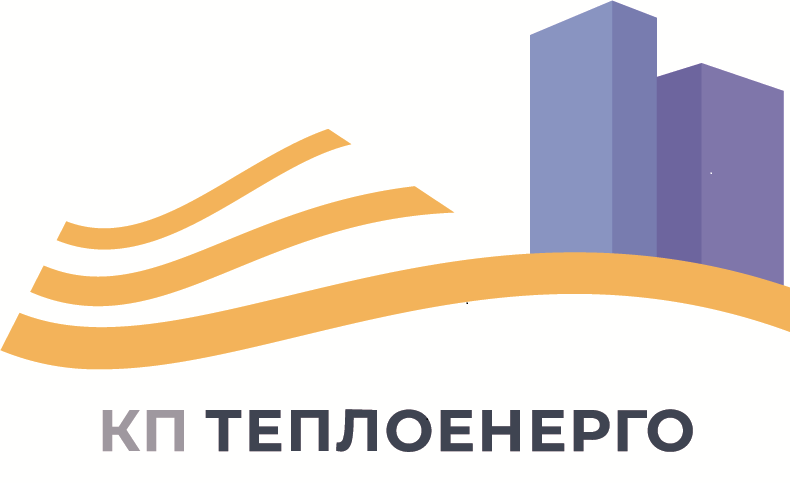 ДОДАТОК 5до тендерної документаціїІнформація, яка підтверджує відповідність пропозиції Учасника технічним, якісним, вимогам до предмета закупівлі, встановленим ЗамовникомУчасник надає документи, які підтверджують технічні та якісні вимоги до предмету закупівлі, а саме: діючі сертифікат та/або декларація та/або паспорт якості та/або посвідчення на кожен вид товару.Учасник надає заповнену нижче форму на фірмовому бланку (у разі наявності у учасника фірмового бланку):Форма 1Ми, ______________________________________________________________________, (назва Учасника) ознайомившись з технічними вимогами, вимогами щодо кількості, якості та термінів поставки предмета закупівлі ми маємо можливість і погоджуємось забезпечити Замовника товаром відповідної якості, в необхідній кількості та в установлені замовником строки, а саме:Керівник підприємства або уповноважена на ці дії особа (підпис, прізвище, ініціали, завірені печаткою). «___» ________________ 2023                                                 _____________/_______________/ДОДАТОК 6до тендерної документаціїВимоги до оформлення забезпечення пропозиції у вигляді банківської гарантіїІнструкція щодо заповнення гарантії:-	в гарантії потрібно зазначити дані в місцях з нижнім підкресленням;-	замінити слова курсивом на відповідні дані;-	*зазначити необхідне: робочі дні або банківські дні.ЗАТВЕРДЖЕНО
Наказ Міністерства розвитку економіки, торгівлі та сільського господарства України
14 грудня 2020 року № 2628Форма гарантії забезпечення пропозиції№Розділ 1. Загальні положенняРозділ 1. Загальні положення1231.Терміни, які вживаються в тендерній документаціїТендерну документацію розроблено відповідно до вимог Закону України «Про публічні закупівлі» (далі – Закон) та Особливостей здійснення публічних закупівель товарів, робіт і послуг для замовників, передбачених Законом України «Про публічні закупівлі», на період дії правового режиму воєнного стану в Україні та протягом 90 днів з дня його припинення або скасування, затверджених постановою Кабміну від 12.10.2022 № 1178 (далі – Особливості).Терміни, які використовуються в цій документації, вживаються у значенні, наведеному в Законі та Особливостях.2. Інформація про замовника торгів2. Інформація про замовника торгів2. Інформація про замовника торгів2.1повне найменуванняКомунальне підприємство «Теплоенерго» Кременчуцької міської ради Кременчуцького району Полтавської області2.2місцезнаходження39600, Україна, Полтавська обл., м. Кременчук,                         вул. Софіївська, 682.3прізвище, ім’я та по батькові, посада та електронна адреса однієї чи кількох посадових осіб замовника, уповноважених здійснювати зв’язок з учасникамиуповноважена особа – Мамон Катерина, начальник відділу по веденню договірної роботи та закупівельe-mail: dogovorteploenergo@gmail.com 3.Процедура закупівліВідкриті торги з особливостями4. Інформація про предмет закупівлі4. Інформація про предмет закупівлі4. Інформація про предмет закупівлі4.1назва предмета закупівліВиробничий одяг ДК 021-2015: 18110000-3 –  Формений одяг4.2опис окремої частини або частин предмета закупівлі (лота), щодо яких можуть бути подані тендерні пропозиціїЗакупівля здійснюється щодо предмета закупівлі в цілому.4.3кількість товару та місце його поставкиКількість – згідно Додатку 4 до тендерної докуметації.Місце поставки: 39600, Україна, Полтавська область, м. Кременчук, проспект Свободи, 130-А. Поставка та розвантаження товару здійснюється за рахунок та засобами Постачальника.4.4строки поставки товарів, виконання робіт, надання послугПоставка товару має відбуватися партіями у строк, що не перевищує 3 (три) робочих днів з дня отримання Постачальником заявки від Замовника. Строк дії договору до 31.12.2023 року включно.5.Недискримінація учасників Учасники (резиденти та нерезиденти) всіх форм власності та організаційно-правових форм беруть участь у процедурах закупівель на рівних умовах.6.Валюта, у якій повинна бути зазначена ціна тендерної пропозиції Валютою тендерної пропозиції є гривня. У разі якщо учасником процедури закупівлі є нерезидент, такий учасник зазначає ціну пропозиції в електронній системі закупівель у валюті – гривня.7.Мова (мови), якою (якими) повинні бути складені тендерні пропозиціїМова тендерної пропозиції – українська.Під час проведення процедур закупівель усі документи, що готуються замовником, викладаються українською мовою, а також за рішенням замовника одночасно всі документи можуть мати автентичний переклад іншою мовою. Визначальним є текст, викладений українською мовою.Стандартні характеристики, вимоги, умовні позначення у вигляді скорочень та термінологія, пов’язана з товарами, роботами чи послугами, що закуповуються, передбачені існуючими міжнародними або національними стандартами, нормами та правилами, викладаються мовою їх загальноприйнятого застосування.Уся інформація розміщується в електронній системі закупівель українською мовою, крім тих випадків, коли використання букв та символів української мови призводить до їх спотворення (зокрема, але не виключно, адреси мережі Інтернет, адреси електронної пошти, торговельної марки (знака для товарів та послуг), загальноприйняті міжнародні терміни). Тендерна пропозиція та всі документи, які передбачені вимогами тендерної документації та додатками до неї, складаються українською мовою. Документи або копії документів (які передбачені вимогами тендерної документації та додатками до неї), які надаються Учасником у складі тендерної пропозиції, викладені іншими мовами, повинні надаватися разом із їх автентичним перекладом українською мовою. Виключення:1. Замовник не зобов’язаний розглядати документи, які не передбачені вимогами тендерної документації та додатками до неї та які учасник додатково надає на власний розсуд, у тому числі якщо такі документи надані іноземною мовою без перекладу. 2. У випадку надання учасником на підтвердження однієї вимоги кількох документів, викладених різними мовами, та за умови, що хоча б один з наданих документів відповідає встановленій вимозі, в тому числі щодо мови, замовник не розглядає інший(і) документ(и), що учасник надав додатково на підтвердження цієї вимоги, навіть якщо інший документ наданий іноземною мовою без перекладу.Розділ 2. Порядок внесення змін та надання роз’яснень до тендерної документаціїРозділ 2. Порядок внесення змін та надання роз’яснень до тендерної документаціїРозділ 2. Порядок внесення змін та надання роз’яснень до тендерної документації1.Процедура надання роз’яснень щодо тендерної документаціїФізична/юридична особа має право не пізніше ніж за три дні до закінчення строку подання тендерної пропозиції звернутися через електронну систему закупівель до замовника за роз’ясненнями щодо тендерної документації та/або звернутися до замовника з вимогою щодо усунення порушення під час проведення тендеру. Усі звернення за роз’ясненнями та звернення щодо усунення порушення автоматично оприлюднюються в електронній системі закупівель без ідентифікації особи, яка звернулася до замовника. Замовник повинен протягом трьох днів з дати їх оприлюднення надати роз’яснення на звернення шляхом оприлюднення його в електронній системі закупівель.У разі несвоєчасного надання замовником роз’яснень щодо змісту тендерної документації електронна система закупівель автоматично зупиняє перебіг відкритих торгів.Для поновлення перебігу відкритих торгів замовник повинен розмістити роз’яснення щодо змісту тендерної документації в електронній системі закупівель з одночасним продовженням строку подання тендерних пропозицій не менш як на чотири дні.2.Внесення змін до тендерної документаціїЗамовник має право з власної ініціативи або у разі усунення порушень вимог законодавства у сфері публічних закупівель, викладених у висновку органу державного фінансового контролю відповідно до статті 8 Закону, або за результатами звернень, або на підставі рішення органу оскарження внести зміни до тендерної документації. У разі внесення змін до тендерної документації строк для подання тендерних пропозицій продовжується замовником в електронній системі закупівель таким чином, щоб з моменту внесення змін до тендерної документації до закінчення кінцевого строку подання тендерних пропозицій залишалося не менше чотирьох днів.Зміни, що вносяться замовником до тендерної документації, розміщуються та відображаються в електронній системі закупівель у вигляді нової редакції тендерної документації додатково до початкової редакції тендерної документації. Замовник разом із змінами до тендерної документації в окремому документі оприлюднює перелік змін, що вносяться. Зміни до тендерної документації у машинозчитувальному форматі розміщуються в електронній системі закупівель протягом одного дня з дати прийняття рішення про їх внесення.Розділ 3. Інструкція з підготовки тендерної пропозиціїРозділ 3. Інструкція з підготовки тендерної пропозиціїРозділ 3. Інструкція з підготовки тендерної пропозиції1.Зміст і спосіб подання тендерної пропозиціїТендерні пропозиції подаються відповідно до порядку, визначеного статтею 26 Закону, крім положень частин четвертої, шостої та сьомої статті 26 Закону. Тендерна пропозиція подається в електронному вигляді через електронну систему закупівель шляхом заповнення електронних форм з окремими полями, де зазначається інформація про загальну вартість пропозиції, інші критерії оцінки (у разі їх встановлення замовником), шляхом завантаження необхідних документів через електронну систему закупівель, що підтверджують відповідність вимогам, визначеним замовником:інформацією, що підтверджує відповідність учасника кваліфікаційним (кваліфікаційному) критеріям – згідно з Додатком 1 до цієї тендерної документації;інформацією щодо відсутності підстав, установлених в пункті 44 Особливостей – згідно з Додатком 1 до цієї тендерної документації;для об’єднання учасників як учасника процедури закупівлі замовником зазначаються умови щодо надання інформації та способу підтвердження відповідності таких учасників об’єднання установленим кваліфікаційним критеріям та підставам, визначеним пунктом 44 Особливостей – згідно з Додатком 1 до цієї тендерної документації;інформацією та документами, що підтверджують відповідність предмета закупівлі встановленим замовником вимогам – згідно з Додатком 5 до цієї тендерної документації;документами, що підтверджують надання учасником забезпечення тендерної пропозиції; (якщо таке забезпечення передбачено оголошенням про проведення процедури закупівлі та тендерною документацією);у разі якщо тендерна пропозиція подається об’єднанням учасників, до неї обов’язково включається документ про створення такого об’єднання;іншою інформацією та документами, відповідно до вимог цієї тендерної документації та Додатку 2 до тендерної документації.Переможець процедури закупівлі у строк, що не перевищує чотири дні з дати оприлюднення в електронній системі закупівель повідомлення про намір укласти договір про закупівлю, повинен надати замовнику шляхом оприлюднення в електронній системі закупівель документи, встановлені в Додатку 1 (для переможця).Першим днем строку, передбаченого цією тендерною документацією та/ або Законом та/ або Особливостями, перебіг якого визначається з дати певної події, вважатиметься наступний за днем відповідної події календарний або робочий день, залежно від того, у яких днях (календарних чи робочих) обраховується відповідний строк.Опис та приклади формальних несуттєвих помилок.Згідно з наказом Мінекономіки від 15.04.2020 № 710 «Про затвердження Переліку формальних помилок» та на виконання пункту 19 частини 2 статті 22 Закону в тендерній документації наведено опис та приклади формальних (несуттєвих) помилок, допущення яких учасниками не призведе до відхилення їх тендерних пропозицій у наступній редакції:«Формальними (несуттєвими) вважаються помилки, що пов’язані з оформленням тендерної пропозиції та не впливають на зміст тендерної пропозиції, а саме технічні помилки та описки. Опис формальних помилок:1. Інформація/документ, подана учасником процедури закупівлі у складі тендерної пропозиції, містить помилку (помилки) у частині:-	уживання великої літери;-	уживання розділових знаків та відмінювання слів у реченні;-	використання слова або мовного звороту, запозичених з іншої мови;-	зазначення унікального номера оголошення про проведення конкурентної процедури закупівлі, присвоєного електронною системою закупівель та/або унікального номера повідомлення про намір укласти договір про закупівлю – помилка в цифрах;-	застосування правил переносу частини слова з рядка в рядок;-	написання слів разом та/або окремо, та/або через дефіс;-	нумерації сторінок/аркушів (у тому числі кілька сторінок/аркушів мають однаковий номер, пропущені номери окремих сторінок/аркушів, немає нумерації сторінок/аркушів, нумерація сторінок/аркушів не відповідає переліку, зазначеному в документі).2. Помилка, зроблена учасником процедури закупівлі під час оформлення тексту документа/унесення інформації в окремі поля електронної форми тендерної пропозиції (у тому числі комп’ютерна коректура, заміна літери (літер) та/або цифри (цифр), переставлення літер (цифр) місцями, пропуск літер (цифр), повторення слів, немає пропуску між словами, заокруглення числа), що не впливає на ціну тендерної пропозиції учасника процедури закупівлі та не призводить до її спотворення та/або не стосується характеристики предмета закупівлі, кваліфікаційних критеріїв до учасника процедури закупівлі.3. Невірна назва документа (документів), що подається учасником процедури закупівлі у складі тендерної пропозиції, зміст якого відповідає вимогам, визначеним замовником у тендерній документації.4. Окрема сторінка (сторінки) копії документа (документів) не завірена підписом та/або печаткою учасника процедури закупівлі (у разі її використання).5. У складі тендерної пропозиції немає документа (документів), на який посилається учасник процедури закупівлі у своїй тендерній пропозиції, при цьому замовником не вимагається подання такого документа в тендерній документації.6. Подання документа (документів) учасником процедури закупівлі у складі тендерної пропозиції, що не містить власноручного підпису уповноваженої особи учасника процедури закупівлі, якщо на цей документ (документи) накладено її кваліфікований електронний підпис.7. Подання документа (документів) учасником процедури закупівлі у складі тендерної пропозиції, що складений у довільній формі та не містить вихідного номера.8. Подання документа учасником процедури закупівлі у складі тендерної пропозиції, що є сканованою копією оригіналу документа/електронного документа.9. Подання документа учасником процедури закупівлі у складі тендерної пропозиції, який засвідчений підписом уповноваженої особи учасника процедури закупівлі та додатково містить підпис (візу) особи, повноваження якої учасником процедури закупівлі не підтверджені (наприклад, переклад документа завізований перекладачем тощо).10. Подання документа (документів) учасником процедури закупівлі у складі тендерної пропозиції, що містить (містять) застарілу інформацію про назву вулиці, міста, найменування юридичної особи тощо, у зв'язку з тим, що такі назва, найменування були змінені відповідно до законодавства після того, як відповідний документ (документи) був (були) поданий (подані).11. Подання документа (документів) учасником процедури закупівлі у складі тендерної пропозиції, в якому позиція цифри (цифр) у сумі є некоректною, при цьому сума, що зазначена прописом, є правильною.12. Подання документа (документів) учасником процедури закупівлі у складі тендерної пропозиції в форматі, що відрізняється від формату, який вимагається замовником у тендерній документації, при цьому такий формат документа забезпечує можливість його перегляду.Приклади формальних помилок:-	«Інформація в довільній формі» замість «Інформація», «Лист-пояснення» замість «Лист», «довідка» замість «гарантійний лист», «інформація» замість «довідка»; -	«м. київ» замість «м. Київ»;-	«поряд - ок» замість «поря – док»;-	«ненадається» замість «не надається»»;-	«______________ № _____________» замість «14.08.2020 № 320/13/14-01»-	учасник розмістив (завантажив) документ у форматі «JPG» замість  документа у форматі «pdf» (PortableDocumentFormat)».Документи, що не передбачені законодавством для учасників - юридичних, фізичних осіб, у тому числі фізичних осіб - підприємців, не подаються ними у складі тендерної пропозиції. Відсутність документів, що не передбачені законодавством для учасників - юридичних, фізичних осіб, у тому числі фізичних осіб - підприємців, у складі тендерної пропозиції, не може бути підставою для її відхилення замовником.Відповідно до частини третьої статті 12 Закону під час використання електронної системи закупівель з метою подання тендерних пропозицій та їх оцінки документи та дані створюються та подаються з урахуванням вимог законів України «Про електронні документи та електронний документообіг» та «Про електронні довірчі послуги». Учасники процедури закупівлі подають тендерні пропозиції у формі електронного документа чи скан-копій через електронну систему закупівель. Тендерна пропозиція учасника має відповідати ряду вимог: 1) документи мають бути чіткими та розбірливими для читання;2) тендерна пропозиція учасника повинна бути підписана  кваліфікованим електронним підписом (КЕП)/удосконаленим електронним підписом (УЕП);3) якщо тендерна пропозиція містить і скановані, і електронні документи, потрібно накласти КЕП/УЕП на тендерну пропозицію в цілому та на кожен електронний документ окремо.Винятки:1) якщо електронні документи тендерної пропозиції видано іншою організацією і на них уже накладено КЕП/УЕП цієї організації, учаснику не потрібно накладати на нього свій КЕП/УЕП.Зверніть увагу: документи тендерної пропозиції, які надані не у формі електронного документа (без КЕП/УЕП на документі), повинні містити підпис уповноваженої особи учасника закупівлі (із зазначенням прізвища, ініціалів та посади особи), а також відбитки печатки учасника (у разі використання) на кожній сторінці такого документа (окрім документів, виданих іншими підприємствами / установами / організаціями). Замовник не вимагає від учасників засвідчувати документи (матеріали та інформацію), що подаються у складі тендерної пропозиції, печаткою та підписом уповноваженої особи, якщо такі документи (матеріали та інформація) надані у формі електронного документа через електронну систему закупівель із накладанням електронного підпису, що базується на кваліфікованому сертифікаті електронного підпису, відповідно до вимог Закону України «Про електронні довірчі послуги». Замовник перевіряє КЕП/УЕП учасника на сайті центрального засвідчувального органу за посиланням https://czo.gov.ua/verify. Під час перевірки КЕП/УЕП повинні відображатися: прізвище та ініціали особи, уповноваженої на підписання тендерної пропозиції (власника ключа). Всі документи тендерної пропозиції подаються в електронному вигляді через електронну систему закупівель (шляхом завантаження сканованих документів або електронних документів в електронну систему закупівель). Тендерні пропозиції мають право подавати всі заінтересовані особи. Кожен учасник має право подати тільки одну тендерну пропозицію.2.Забезпечення тендерної пропозиціїРозмір надання забезпечення пропозицій учасників: 3% відсотка очікуваної вартості закупівлі.Вимоги та умови до забезпечення пропозиції зазначаються у відповідності до наказу Міністерства розвитку економіки, торгівлі та сільського господарства України від 14.12.2020 № 2628 «Про затвердження форми і Вимог до забезпечення тендерної пропозиції/пропозиції» (далі - Вимоги) та Закону, а саме:1. Вимоги визначають обов'язкові вимоги до гарантії, яка надається як забезпечення пропозиції, передбаченої пунктом 10 частини 1 статті 1 Закону України «Про публічні закупівлі» (далі - гарантія), банками (далі - гарант).2. Терміни зазначені у вимогах і формі забезпечення пропозиції (далі - форма) вживаються у значеннях, визначених Цивільним кодексом України, Законом України «Про публічні закупівлі», постановою Правління Національного банку України від 15 грудня 2004 року № 639 «Про затвердження Положення про порядок здійснення банками операцій за гарантіями в національній та іноземних валютах» (у редакції постанови Правління Національного банку України від 25 січня 2018 року № 5).3. Реквізити гарантії, визначені у формі, яка міститься в Додатку 6 до тендерної документації (далі - Форма), є обов'язковими для складання гарантії.4. У реквізитах гарантії:1) щодо повного найменування гаранта зазначається інформація:- повне найменування гаранта, його ідентифікаційний код у Єдиному державному реєстрі юридичних осіб, фізичних осіб - підприємців та громадських формувань;- код банку (у разі наявності);- адреса місцезнаходження;- поштова адреса для листування;- адреса електронної пошти гаранта, на яку отримуються документи;- SWIFT-адреса гаранта;2) щодо повного найменування принципала, яким є учасник процедури закупівлі, зазначається інформація:- повне найменування - для юридичної особи; прізвище, ім'я та по батькові (у разі наявності) - для фізичної особи; ідентифікаційний код у Єдиному державному реєстрі юридичних осіб, фізичних осіб - підприємців та громадських формувань - для принципала юридичної особи – резидента;- реєстраційний номер облікової картки платника податків - для принципала фізичної особи - резидента (у разі наявності);- серія (за наявності) та номер паспорта (для фізичної особи, яка через свої релігійні переконання відмовляється від прийняття реєстраційного номера облікової картки платника податків) або індивідуальний податковий номер платника податку на додану вартість (у разі відсутності паспорта);- адреса місцезнаходження;3) щодо повного найменування бенефіціара, яким є замовник, зазначається інформація:- повне найменування юридичної особи;- ідентифікаційний код у Єдиному державному реєстрі юридичних осіб, фізичних осіб - підприємців та громадських формувань, його категорія*;- адреса місцезнаходження;4) сума гарантії зазначається цифрами і словами, назва валюти - словами;5) у назві валюти, у якій надається гарантія, зазначається валюта, у якій надається гарантія, та її цифровий і літерний код відповідно до Класифікатора іноземних валют табанківських металів, затвердженого постановою Правління Національного банку України від 04 лютого 1998 року № 34;6) датою початку строку дії гарантії зазначається дата видачі гарантії або дата набрання нею чинності;7) зазначається дата закінчення строку дії гарантії, якщо жодна з подій, передбачених у пункті 4 Форми, не настане;8) зазначаються унікальний номер оголошення про проведення закупівлі, присвоєний електронною системою закупівель, у форматі UA-XXXX-XX-XX-XXXXXX-X та назва і вебсайта інформаційно-телекомунікаційної системи «PROZORRO»;9) в інформації щодо оголошення про проведення закупівлі зазначаються:- дата оголошення про проведення закупівлі;- назва предмета закупівлі / частини предмета закупівлі (лота) згідно з оголошенням про проведення закупівлі;10) строк сплати коштів за гарантією зазначається в робочих або банківських днях;5. Гарантія та договір, який укладається між гарантом та принципалом, не може містити додаткових умов щодо:- вимог надання принципалом листів або інших документів (крім випадків надання принципалом повідомлення гаранту про настання обставин, за яких строк дії гарантії вважається закінченим, зазначених у абзаці четвертому пункту 4 Форми;- вимог надання третіми особами листів або документів, що підтверджують факт настання гарантійного випадку;- можливості часткової сплати суми гарантії.6. Гарантія, яка надається в електронній формі, підписується шляхом накладання кваліфікованого(их) електронного(их) підпису(ів) та кваліфікованої електронної печатки (у разі наявності), що прирівняні до власноручного підпису(ів) уповноваженої(их) особи(іб) гаранта та його печатки відповідно.7. Зміни до гарантії можуть бути внесені в порядку, передбаченому законодавством України, після чого вони стають невід'ємною частиною цієї гарантії.8. Вид забезпечення пропозиції: електронна банківська гарантія.9. Гарантія надається за формою, наведеною в Додатку 6, з урахуванням умов, викладених в даному пункті. Банківська гарантія подається учасниками у складі пропозиції через електронну систему закупівель.10. Строк дії забезпечення пропозиції учасника (банківської гарантії) має дорівнювати або перевищувати 90 (дев’яносто) днів із дати кінцевого строку подання пропозицій включно.Усі витрати, пов’язані з наданням забезпечення пропозиції, здійснюються за рахунок коштів Учасника.* Під терміном «категорія бенефіціара» мається на увазі категорія замовника відповідно до частини 4 статті 2 Закону України «Про публічні закупівлі». Категорія замовника: юридичні особи та/або суб’єкти господарювання, які здійснюють діяльність в окремих сферах господарювання, зазначені у пункті 4 частини першої статті 2 Закону України «Про публічні закупівлі».До уваги учасників інформація для оформлення банківської гарантії:Назва Замовника: Комунальне підприємство «Теплоенерго» Кременчуцької міської ради Кременчуцького району Полтавської області.Місцезнаходження Замовника: 39600, Україна, Полтавська обл., м. Кременчук, вул. Софіївська, 68.Код ЄДРПОУ: 31700972IBAN № UA 40 320478 0000026001924417963 у АБ «Укргазбанк», м. Київ, МФО 3204783.Умови повернення чи неповернення забезпечення тендерної пропозиціїЗабезпечення пропозиції не повертається у разі:1) відкликання пропозиції учасником після закінчення строку її подання, але до того, як сплив строк, протягом якого пропозиції вважаються дійсними;2) непідписання договору про закупівлю учасником, який став переможцем закупівлі;3) ненадання переможцем процедури закупівлі забезпечення виконання договору про закупівлю після отримання повідомлення про намір укласти договір про закупівлю, якщо надання такого забезпечення передбачено тендерною документацією.Забезпечення пропозиції повертається учаснику в разі:1) закінчення строку дії тендерної пропозиції та забезпечення тендерної пропозиції, зазначеного в тендерній документації;2) укладення договору про закупівлю з учасником, який став переможцем процедури закупівлі;3) відкликання тендерної пропозиції до закінчення строку її подання;4) закінчення тендеру в разі неукладення договору про закупівлю з жодним з учасників, які подали тендерні пропозиції.За зверненням учасника, яким було надано забезпечення пропозиції, замовник повідомляє установу, що видала такому учаснику гарантію, про настання підстави для повернення забезпечення тендерної пропозиції протягом п’яти днів з дня настання однієї з підстав повернення забезпечення пропозиції.4.Строк, протягом якого тендерні пропозиції є дійснимиТендерні пропозиції вважаються дійсними протягом 90 (дев’яноста) днів із дати кінцевого строку подання тендерних пропозицій. До закінчення зазначеного строку замовник має право вимагати від учасників процедури закупівлі продовження строку дії тендерних пропозицій. Учасник процедури закупівлі має право:відхилити таку вимогу, не втрачаючи при цьому наданого ним забезпечення тендерної пропозиції;погодитися з вимогою та продовжити строк дії поданої ним тендерної пропозиції і наданого забезпечення тендерної пропозиції (у разі якщо таке вимагалося).У разі необхідності учасник процедури закупівлі має право з власної ініціативи продовжити строк дії своєї тендерної пропозиції, повідомивши про це замовникові через електронну систему закупівель.5.Кваліфікаційні критерії до учасників та вимоги, згідно з пунктом 28 та пунктом 44 ОсобливостейЗамовник установлює один або декілька кваліфікаційних критеріїв відповідно до статті 16 Закону. Визначені Замовником згідно з цією статтею кваліфікаційні критерії та перелік документів, що підтверджують інформацію учасників про відповідність їх таким критеріям, зазначені в Додатку 1 до цієї тендерної документації. Спосіб підтвердження відповідності учасника критеріям і вимогам згідно із законодавством наведено в Додатку 1 до цієї тендерної документації.Підстави, визначені пунктом 44 Особливостей.Замовник приймає рішення про відмову учаснику процедури закупівлі в участі у відкритих торгах та зобов’язаний відхилити тендерну пропозицію учасника процедури закупівлі в разі, коли:1) замовник має незаперечні докази того, що учасник процедури закупівлі пропонує, дає або погоджується дати прямо чи опосередковано будь-якій службовій (посадовій) особі замовника, іншого державного органу винагороду в будь-якій формі (пропозиція щодо найму на роботу, цінна річ, послуга тощо) з метою вплинути на прийняття рішення щодо визначення переможця процедури закупівлі або застосування замовником певної процедури закупівлі;2) відомості про юридичну особу, яка є учасником процедури закупівлі, внесено до Єдиного державного реєстру осіб, які вчинили корупційні або пов’язані з корупцією правопорушення;3) службову (посадову) особу учасника процедури закупівлі, яку уповноважено учасником представляти його інтереси під час проведення процедури закупівлі, фізичну особу, яка є учасником, було притягнуто згідно із законом до відповідальності за вчинення корупційного правопорушення або правопорушення, пов’язаного з корупцією;4) суб’єкт господарювання (учасник) протягом останніх трьох років притягувався до відповідальності за порушення, передбачене пунктом 4 частини другої статті 6, пунктом 1 статті 50 Закону України «Про захист економічної конкуренції», у вигляді вчинення антиконкурентних узгоджених дій, що стосуються спотворення результатів тендерів;5) фізична особа, яка є учасником процедури закупівлі, була засуджена за кримінальне правопорушення, вчинене з корисливих мотивів (зокрема, пов’язане з хабарництвом та відмиванням коштів), судимість з якої не знято або не погашено у встановленому законом порядку;6) керівник учасника процедури закупівлі був засуджений за кримінальне правопорушення, вчинене з корисливих мотивів (зокрема, пов’язане з хабарництвом, шахрайством та відмиванням коштів), судимість з якого не знято або не погашено у встановленому законом порядку;7) тендерна пропозиція подана учасником конкурентної процедури закупівлі, який є пов’язаною особою з іншими учасниками процедури закупівлі та/або з уповноваженою особою (особами), та/або з керівником замовника;8) учасник процедури закупівлі визнаний у встановленому законом порядку банкрутом та стосовно нього відкрита ліквідаційна процедура;9) у Єдиному державному реєстрі юридичних осіб, фізичних осіб - підприємців та громадських формувань відсутня інформація, передбачена пунктом 9 частини другої статті 9 Закону України «Про державну реєстрацію юридичних осіб, фізичних осіб - підприємців та громадських формувань» (крім нерезидентів);10) юридична особа, яка є учасником процедури закупівлі (крім нерезидентів), не має антикорупційної програми чи уповноваженого з реалізації антикорупційної програми, якщо вартість закупівлі товару (товарів), послуги (послуг) або робіт дорівнює чи перевищує 20 мільйонів гривень (у тому числі за лотом);11) учасник процедури закупівлі або кінцевий бенефіціарний власник, член або учасник (акціонер) юридичної особи – учасника процедури закупівлі є особою, до якої застосовано санкцію у вигляді заборони на здійснення у неї публічних закупівель товарів, робіт і послуг згідно із Законом України «Про санкції»;12) керівника учасника процедури закупівлі, фізичну особу, яка є учасником процедури закупівлі, було притягнуто згідно із законом до відповідальності за вчинення правопорушення, пов’язаного з використанням дитячої праці чи будь-якими формами торгівлі людьми;Замовник може прийняти рішення про відмову учаснику в участі у процедурі закупівлі та відхилити тендерну пропозицію учасника в разі, якщо учасник процедури закупівлі не виконав свої зобов’язання за раніше укладеним договором про закупівлю з цим самим замовником, що призвело до його дострокового розірвання, і було застосовано санкції у вигляді штрафів та/або відшкодування збитків – протягом трьох років з дати дострокового розірвання такого договору. Учасник процедури закупівлі, що перебуває в обставинах, зазначених у цьому абзаці, може надати підтвердження вжиття заходів для доведення своєї надійності, незважаючи на наявність відповідної підстави для відмови в участі у відкритих торгах. Для цього учасник (суб’єкт господарювання) повинен довести, що він сплатив або зобов’язався сплатити відповідні зобов’язання та відшкодування завданих збитків. Якщо замовник вважає таке підтвердження достатнім, учаснику процедури закупівлі не може бути відмовлено в участі в процедурі закупівлі.Замовник не вимагає документального підтвердження інформації про відсутність підстав для відхилення тендерної пропозиції учасника процедури закупівлі та/або переможця, визначених пунктом 44 Особливостей, у разі, коли така інформація є публічною, що оприлюднена у формі відкритих даних згідно із Законом України «Про доступ до публічної інформації», та/або міститься у відкритих публічних електронних реєстрах, доступ до яких є вільним, та/або можебути отримана електронною системою закупівель шляхом обміну інформацією з іншими державними системами та реєстрами.6.Інформація про технічні, якісні та кількісні характеристики предмета закупівліВимоги до предмета закупівлі (технічні, якісні та кількісні характеристики) згідно з пунктом третім частини другої статті 22 Закону зазначено в Додатку 4 до цієї тендерної документації.7.Інформація про субпідрядника /співвиконавця (у випадку закупівлі робіт чи послуг)Не передбачено.8.Унесення змін або відкликання тендерної пропозиції учасникомУчасник процедури закупівлі має право внести зміни до своєї тендерної пропозиції або відкликати її до закінчення кінцевого строку її подання без втрати свого забезпечення тендерної пропозиції. Такі зміни або заява про відкликання тендерної пропозиції враховуються, якщо вони отримані електронною системою закупівель до закінчення кінцевого строку подання тендерних пропозицій.Розділ 4. Подання та розкриття тендерної пропозиціїРозділ 4. Подання та розкриття тендерної пропозиціїРозділ 4. Подання та розкриття тендерної пропозиції1.Кінцевий строк подання тендерної пропозиціїКінцевий строк подання тендерних пропозицій – 05 квітня 2023 року до 13:00 год.Отримана тендерна пропозиція вноситься автоматично до реєстру отриманих тендерних пропозицій.Електронна система закупівель автоматично формує та надсилає повідомлення учаснику про отримання його тендерної пропозиції із зазначенням дати та часу.Тендерні пропозиції після закінчення кінцевого строку їх подання не приймаються електронною системою закупівель.2.Порядок розкриття тендерної пропозиціїЕлектронною системою закупівель після закінчення строку для подання тендерних пропозицій, визначеного замовником в оголошенні про проведення відкритих торгів, розкривається вся інформація, зазначена в тендерній пропозиції (тендерних пропозиціях), у тому числі інформація про ціну/приведену ціну тендерної пропозиції (тендерних пропозицій). Розкриття тендерних пропозицій відбувається відповідно до пункту 36 Особливостей. Не підлягає розкриттю інформація, що обґрунтовано визначена учасником як конфіденційна, у тому числі інформація, що містить персональні дані. Конфіденційною не може бути визначена інформація про запропоновану ціну, інші критерії оцінки, технічні умови, технічні специфікації та документи, що підтверджують відповідність кваліфікаційним критеріям відповідно до статті 16 Закону, і документи, що підтверджують відсутність підстав, визначених пунктом 44 Особливостей. Замовник, орган оскарження та Держаудитслужба мають доступ в електронній системі закупівель до інформації, яка визначена учасником процедури закупівлі конфіденційною.Розділ 5. Оцінка тендерної пропозиціїРозділ 5. Оцінка тендерної пропозиціїРозділ 5. Оцінка тендерної пропозиції1.Перелік критеріїв та методика оцінки тендерної пропозиції із зазначенням питомої ваги критеріюРозгляд та оцінка тендерних пропозицій відбуваються відповідно до пунктів 35, 37 і 38 Особливостей.Відкриті торги проводяться без застосування електронного аукціону.Критерії та методика оцінки визначаються відповідно до пункту 37 Особливостей.Перелік критеріїв та методика оцінки тендерної пропозиції із зазначенням питомої ваги критерію:Оцінка тендерної пропозиції проводиться електронною системою закупівель автоматично на основі критеріїв і методики оцінки, визначених замовником у тендерній документації, шляхом визначення тендерної пропозиції найбільш економічно вигідною.Найбільш економічно вигідною тендерною пропозицією електронна система закупівель визначає тендерну пропозицію, ціна/приведена ціна якої є найнижчою.Ціна тендерної пропозиції не може перевищувати очікувану вартість предмета закупівлі, зазначену в оголошенні про проведення відкритих торгів, з урахуванням абзацу другого пункту 28 Особливостей.До розгляду не приймається тендерна пропозиція, ціна якої є вищою ніж очікувана вартість предмета закупівлі, визначена замовником в оголошенні про проведення відкритих торгів.Оцінка тендерних пропозицій здійснюється на основі критерію «Ціна». Питома вага – 100 %.Найбільш економічно вигідною пропозицією буде вважатися пропозиція з найнижчою ціною з урахуванням усіх податків та зборів (у тому числі податку на додану вартість (ПДВ), у разі якщо учасник є платником ПДВ або без ПДВ – у разі, якщо учасник не є платником ПДВ, а також без ПДВ – якщо предмет закупівлі не оподатковується.Оцінка здійснюється щодо предмета закупівлі в цілому.Учасник визначає ціни на товар, що він пропонує поставити за договором про закупівлю, з урахуванням податків і зборів (в тому числі податку на додану вартість (ПДВ), у разі якщо учасник є платником ПДВ, крім випадків коли предмет закупівлі не оподатковується), що сплачуються або мають бути сплачені, усіх інших витрат, передбачених для товару даного виду.Замовник розглядає тендерну пропозицію, яка визначена найбільш економічно вигідною відповідно до Особливостей (далі – найбільш економічно вигідна тендерна пропозиція), щодо її відповідності вимогам тендерної документації.Строк розгляду найбільш економічно вигідної тендерної пропозиції не повинен перевищувати п’яти робочих днів з дня визначення її електронною системою закупівель найбільш економічно вигідною. Такий строк може бути аргументовано продовжено замовником до 20 (двадцяти)  робочих днів. У разі продовження строку замовник оприлюднює повідомлення в електронній системі закупівель протягом одного дня з дня прийняття відповідного рішення.У разі відхилення замовником найбільш економічно вигідної тендерної пропозиції відповідно до Особливостей замовник розглядає наступну тендерну пропозицію у списку пропозицій, що розташовані за результатами їх оцінки, починаючи з найкращої, у порядку та строки, визначені Особливостями.Замовник та учасники процедури закупівлі не можуть ініціювати будь-які переговори з питань внесення змін до змісту або ціни поданої тендерної пропозиції.Учасник процедури закупівлі, який надав найбільш економічно вигідну тендерну пропозицію, що є аномально низькою, повинен надати протягом одного робочого дня з дня визначення найбільш економічно вигідної тендерної пропозиції обґрунтування в довільній формі щодо цін або вартості відповідних товарів, робіт чи послуг тендерної пропозиції.Замовник може відхилити аномально низьку тендерну пропозицію, якщо учасник не надав належного обґрунтування зазначеної в ній ціни або вартості, та відхиляє аномально низьку тендерну пропозицію в разі ненадходження такого обґрунтування протягом строку, визначеного абзацом п’ятим пункту 38 Особливостей.Обґрунтування аномально низької тендерної пропозиції може містити інформацію про:досягнення економії завдяки застосованому технологічному процесу виробництва товарів, порядку надання послуг чи технології будівництва;сприятливі умови, за яких учасник процедури закупівлі може поставити товари, надати послуги чи виконати роботи, зокрема спеціальну цінову пропозицію (знижку) учасника процедури закупівлі;отримання учасником процедури закупівлі державної допомоги згідно із законодавством.Аномально низька ціна тендерної пропозиції (далі — аномально низька ціна) розуміється ціна/приведена ціна найбільш економічно вигідної тендерної пропозиції, яка є меншою на 40 або більше відсотків середньоарифметичного значення ціни/приведеної ціни тендерних пропозицій інших учасників процедури закупівлі, та/або є меншою на 30 або більше відсотків наступної ціни/приведеної ціни тендерної пропозиції. Аномально низька ціна визначається електронною системою закупівель автоматично за умови наявності не менше двох учасників, які подали свої тендерні пропозиції щодо предмета закупівлі або його частини (лота).За результатами розгляду та оцінки тендерної пропозиції замовник визначає переможця процедури закупівлі та приймає рішення про намір укласти договір про закупівлю відповідно до Закону з урахуванням Особливостей.Замовник має право звернутися за підтвердженням інформації, наданої учасником процедури закупівлі, до органів державної влади, підприємств, установ, організацій відповідно до їх компетенції.У разі отримання достовірної інформації про невідповідність учасника процедури закупівлі вимогам кваліфікаційних критеріїв, наявність підстав, визначених пунктом 44 Особливостей, або факту зазначення у тендерній пропозиції будь-якої недостовірної інформації, що є суттєвою під час визначення результатів відкритих торгів, замовник відхиляє тендерну пропозицію такого учасника процедури закупівлі.У разі коли учасник процедури закупівлі стає переможцем кількох або всіх лотів, замовник може укласти один договір про закупівлю з переможцем, об’єднавши лоти (у разі здійснення закупівлі за лотами).Якщо замовником під час розгляду тендерної пропозиції учасника процедури закупівлі виявлено невідповідності в інформації та/або документах, що подані учасником процедури закупівлі у тендерній пропозиції та/або подання яких передбачалося тендерною документацією, він розміщує у строк, який не може бути меншим ніж два робочі дні до закінчення строку розгляду тендерних пропозицій, повідомлення з вимогою про усунення таких невідповідностей в електронній системі закупівель.Під невідповідністю в інформації та/або документах, що подані учасником процедури закупівлі у складі тендерної пропозиції та/або подання яких вимагається тендерною документацією, розуміється у тому числі відсутність у складі тендерної пропозиції інформації та/або документів, подання яких передбачається тендерною документацією (крім випадків відсутності забезпечення тендерної пропозиції, якщо таке забезпечення вимагалося замовником, та/або відсутності інформації (та/або документів) про технічні та якісні характеристики предмета закупівлі, що пропонується учасником процедури в його тендерній пропозиції). Невідповідністю в інформації та/або документах, які надаються учасником процедури закупівлі на виконання вимог технічної специфікації до предмета закупівлі, вважаються помилки, виправлення яких не призводить до зміни предмета закупівлі, запропонованого учасником процедури закупівлі у складі його тендерної пропозиції, найменування товару, марки, моделі тощо.Замовник не може розміщувати щодо одного й того ж учасника процедури закупівлі більше ніж один раз повідомлення з вимогою про усунення невідповідностей в інформації та/або документах, що подані учасником процедури закупівлі у складі тендерної пропозиції, крім випадків, пов’язаних з виконанням рішення органу оскарження.Учасник процедури закупівлі виправляє невідповідності в інформації та/або документах, що подані ним у своїй тендерній пропозиції, виявлені замовником після розкриття тендерних пропозицій, шляхом завантаження через електронну систему закупівель уточнених або нових документів в електронній системі закупівель протягом 24 годин з моменту розміщення замовником в електронній системі закупівель повідомлення з вимогою про усунення таких невідповідностей.Замовник розглядає подані тендерні пропозиції з урахуванням виправлення або невиправлення учасниками виявлених невідповідностей.У разі відхилення тендерної пропозиції з підстави, визначеної підпунктом 3 пункту 41 Особливостей, замовник визначає переможця процедури закупівлі серед тих учасників процедури закупівлі, тендерна пропозиція (строк дії якої ще не минув) якого відповідає критеріям та умовам, що визначені у тендерній документації, і може бути визнана найбільш економічно вигідною відповідно до вимог Закону та Особливостей, та приймає рішення про намір укласти договір про закупівлю у порядку та на умовах, визначених статтею 33 Закону та пункту 46 Особливостей.2.Інша інформаціяВартість тендерної пропозиції та всі інші ціни повинні бути чітко визначені.Учасник самостійно несе всі витрати, пов’язані з підготовкою та поданням його тендерної пропозиції. Замовник у будь-якому випадку не є відповідальним за зміст тендерної пропозиції учасника та за витрати учасника на підготовку пропозиції незалежно від результату торгів.До розрахунку ціни пропозиції не включаються будь-які витрати, понесені учасником у процесі проведення процедури закупівлі та укладення договору про закупівлю, витрати, пов’язані із оформленням забезпечення тендерної пропозиції (у разі встановлення такої вимоги). Зазначені витрати сплачуються учасником за рахунок його прибутку.Понесені витрати не відшкодовуються (в тому числі у разі відміни торгів чи визнання торгів такими, що не відбулися). Відсутність будь-яких запитань або уточнень стосовно змісту та викладення вимог тендерної документації з боку учасників процедури закупівлі, які отримали цю документацію у встановленому порядку, означатиме, що учасники процедури закупівлі, що беруть участь в цих торгах, повністю усвідомлюють зміст цієї тендерної документації та вимоги, викладені Замовником при підготовці цієї закупівлі.За підроблення документів, печаток, штампів та бланків чи використання підроблених документів, печаток, штампів, учасник торгів несе кримінальну відповідальність згідно зі статтею 358 Кримінального кодексу України.Інші умови тендерної документації:1. Учасники відповідають за зміст своїх тендерних пропозицій та повинні дотримуватись норм чинного законодавства України.2. У разі якщо учасник або переможець не повинен складати або відповідно до норм чинного законодавства (в тому числі у разі подання тендерної пропозиції учасником-нерезидентом/переможцем-нерезидентом відповідно до норм законодавства країни реєстрації) не зобов’язаний складати якийсь зі вказаних в положеннях документації документ, накладати електронний підпис, то він надає лист-роз’яснення в довільній формі, у якому зазначає законодавчі підстави щодо ненадання відповідних документів або ненакладення електронного підпису; або надає копію/ї роз’яснення/нь державних органів щодо цього.3. Документи, що не передбачені законодавством для учасників - юридичних, фізичних осіб, у тому числі фізичних осіб - підприємців, не подаються ними у складі тендерної пропозиції.4. Відсутність документів, що не передбачені законодавством для учасників - юридичних, фізичних осіб, у тому числі фізичних осіб - підприємців, у складі тендерної пропозиції не може бути підставою для її відхилення замовником.5. Учасники торгів – нерезиденти для виконання вимог щодо подання документів, передбачених Додатком 1 до тендерної документації, подають  у складі своєї пропозиції, документи, передбачені законодавством країн, де вони зареєстровані.6. Факт подання тендерної пропозиції учасником – фізичною особою чи фізичною особою – підприємцем, яка є суб’єктом персональних даних, вважається безумовною згодою суб’єкта персональних даних щодо обробки її персональних даних у зв’язку з участю в процедурі закупівлі, відповідно до абзацу 4 статті 2 Закону України «Про захист персональних даних» від 01.06.2010 № 2297-VI.В усіх інших випадках факт подання тендерної пропозиції учасником – юридичною особою, що є розпорядником персональних даних, вважається підтвердженням наявності у неї права на обробку персональних даних, а також надання такого права замовнику як одержувачу зазначених персональних даних від імені суб’єкта (володільця). Таким чином, відповідальність за неправомірну передачу замовнику персональних даних, а також їх обробку несе виключно учасник процедури закупівлі, що подав тендерну пропозицію.7. Документи, видані державними органами, повинні відповідати вимогам нормативних актів, відповідно до яких такі документи видані.8. Учасник, який подав тендерну пропозицію, вважається таким, що згодний з проєктом договору про закупівлю, викладеним у Додатку 3 до цієї тендерної документації, та буде дотримуватися умов своєї тендерної пропозиції протягом строку, встановленого в п. 4 Розділу 3 до цієї тендерної документації.9. Якщо вимога в тендерній документації встановлена декілька разів, учасник/переможець може подати необхідний документ або інформацію один раз.10. Фактом подання тендерної пропозиції учасник підтверджує, що у попередніх відносинах між  Учасником та Замовником таку оперативно-господарську/і санкцію/ї, передбачену/і пунктом 4 частини 1 статті 236 ГКУ, як відмова від встановлення господарських відносин на майбутнє, не було застосовано.11. Тендерна пропозиція учасника може містити документи з водяними знаками.12. Учасники при поданні тендерної пропозиції повинні враховувати норми (врахуванням вважається факт подання тендерної пропозиції, що учасник ознайомлений з даним нормами і їх не порушує, жодні окремі підтвердження не потрібно подавати):-	постанови Кабінету Міністрів України «Про забезпечення захисту національних інтересів за майбутніми позовами держави Україна у зв’язку з військовою агресією Російської Федерації» від 03.03.2022 № 187, оскільки замовник не може виконувати зобов’язання, кредиторами за якими є Російська Федерація або особи, пов’язані з країною-агресором, що визначені підпунктом 1 пункту 1 цієї Постанови;-	постанови Кабінету Міністрів України «Про застосування заборони ввезення товарів з Російської Федерації» від 09.04.2022 № 426, оскільки цією постановою заборонено ввезення на митну територію України в митному режимі імпорту товарів з Російської Федерації;-	Закону України «Про забезпечення прав і свобод громадян та правовий режим на тимчасово окупованій території України» від 15.04.2014 № 1207-VII.А також враховувати, що в Україні замовникам забороняється здійснювати публічні закупівлі товарів, робіт і послуг у: громадян Російської Федерації/Республіки Білорусь (крім тих, що проживають на території України на законних підставах); юридичних осіб, створених та зареєстрованих відповідно до законодавства Російської Федерації/Республіки Білорусь; юридичних осіб, створених та зареєстрованих відповідно до законодавства України, кінцевим бенефіціарним власником, членом або учасником (акціонером), що має частку в статутному капіталі 10 і більше відсотків, якої є Російська Федерація/Республіка Білорусь, громадянин Російської Федерації/Республіки Білорусь (крім тих, що проживають на території України на законних підставах), або юридичних осіб, створених та зареєстрованих відповідно до законодавства Російської Федерації/Республіки Білорусь. Замовникам забороняється здійснювати публічні закупівлі товарів походженням з Російської Федерації/Республіки Білорусь (за винятком товарів, необхідних для ремонту та обслуговування товарів, придбаних до набрання чинності постановою Кабінету Міністрів України від 12 жовтня 2022  № 1178 «Про затвердження особливостей здійснення публічних закупівель товарів, робіт і послуг для замовників, передбачених Законом України «Про публічні закупівлі», на період дії правового режиму воєнного стану в Україні та протягом 90 днів з дня його припинення або скасування» (Офіційний вісник України, 2022, № 84, ст. 5176).3.Відхилення тендерних пропозиційЗамовник відхиляє тендерну пропозицію із зазначенням аргументації в електронній системі закупівель у разі, коли:1) учасник процедури закупівлі:-	зазначив у тендерній пропозиції недостовірну інформацію, що є суттєвою для визначення результатів відкритих торгів, яку замовником виявлено згідно з абзацом другим пункту 39 Особливостей;-	не надав забезпечення тендерної пропозиції, якщо таке забезпечення вимагалося замовником;-	не виправив виявлені замовником після розкриття тендерних пропозицій невідповідності в інформації та/або документах, що подані ним у складі своєї тендерної пропозиції, та/або змінив предмет закупівлі (його найменування, марку, модель тощо) під час виправлення виявлених замовником невідповідностей, протягом 24 годин з моменту розміщення замовником в електронній системі закупівель повідомлення з вимогою про усунення таких невідповідностей;-	не надав обґрунтування аномально низької ціни тендерної пропозиції протягом строку, визначеного абзацом п’ятим пункту 38 Особливостей;-	визначив конфіденційною інформацію, що не може бути визначена як конфіденційна відповідно до вимог абзацу другого пункту 36 Особливостей;-	є громадянином Російської Федерації/Республіки Білорусь (крім того, що проживає на території України на законних підставах); юридичною особою, створеною та зареєстрованою відповідно до законодавства Російської Федерації/Республіки Білорусь; юридичною особою, створеною та зареєстрованою відповідно до законодавства України, кінцевим бенефіціарним власником, членом або учасником (акціонером), що має частку в статутному капіталі 10 і більше відсотків, якої є Російська Федерація/Республіка Білорусь, громадянин Російської Федерації/Республіки Білорусь (крім того, що проживає на території України на законних підставах), або юридичною особою, створеною та зареєстрованою відповідно до законодавства Російської Федерації/Республіки Білорусь; або пропонує в тендерній пропозиції товари походженням з Російської Федерації/Республіки Білорусь (за винятком товарів, необхідних для ремонту та обслуговування товарів, придбаних до набрання чинності постановою Кабінету Міністрів України від 12 жовтня 2022 № 1178 «Про затвердження особливостей здійснення публічних закупівель товарів, робіт і послуг для замовників, передбачених Законом України «Про публічні закупівлі», на період дії правового режиму воєнного стану в Україні та протягом 90 днів з дня його припинення або скасування» (Офіційний вісник України, 2022, № 84, ст. 5176);2) тендерна пропозиція:-	не відповідає умовам технічної специфікації та іншим вимогам щодо предмета закупівлі тендерної документації, крім невідповідності у інформації та/або документах, що може бути усунена учасником процедури закупівлі відповідно до пункту 40 цих особливостей;-	є такою, строк дії якої закінчився;-	є такою, ціна якої перевищує очікувану вартість предмета закупівлі, визначену замовником в оголошенні про проведення відкритих торгів, якщо замовник у тендерній документації не зазначив про прийняття до розгляду тендерної пропозиції, ціна якої є вищою, ніж очікувана вартість предмета закупівлі, визначена замовником в оголошенні про проведення відкритих торгів, та/або не зазначив прийнятний відсоток перевищення або відсоток перевищення є більшим, ніж зазначений замовником в тендерній документації;-	не відповідає вимогам, установленим у тендерній документації відповідно до абзацу першого частини третьої статті 22 Закону;3) переможець процедури закупівлі:-	відмовився від підписання договору про закупівлю відповідно до вимог тендерної документації або укладення договору про закупівлю;-	не надав у спосіб, зазначений в тендерній документації, документи, що підтверджують відсутність підстав, визначених пунктом 44 цих Особливостей;-	не надав копію ліцензії або документа дозвільного характеру (у разі їх наявності) відповідно до частини другої статті 41 Закону;-	не надав забезпечення виконання договору про закупівлю, якщо таке забезпечення вимагалося замовником;-	надав недостовірну інформацію, що є суттєвою для визначення результатів процедури закупівлі, яку замовником виявлено згідно з абзацом другим пункту 39 Особливостей.Замовник може відхилити тендерну пропозицію із зазначенням аргументації в електронній системі закупівель у разі, коли:1) учасник процедури закупівлі надав неналежне обґрунтування щодо ціни або вартості відповідних товарів, робіт чи послуг тендерної пропозиції, що є аномально низькою;2) учасник процедури закупівлі не виконав свої зобов’язання за раніше укладеним договором про закупівлю із тим самим замовником, що призвело до застосування санкції у вигляді штрафів та/або відшкодування збитків протягом трьох років з дати їх застосування, з наданням документального підтвердження застосування до такого учасника санкції (рішення суду або факт добровільної сплати штрафу, або відшкодування збитків).Інформація про відхилення тендерної пропозиції, у тому числі підстави такого відхилення (з посиланням на відповідні положення Особливостей та умови тендерної документації, яким така тендерна пропозиція та/або учасник не відповідають, із зазначенням, у чому саме полягає така невідповідність), протягом одного дня з дати ухвалення рішення оприлюднюється в електронній системі закупівель та автоматично надсилається учаснику процедури закупівлі / переможцю процедури закупівлі, тендерна пропозиція якого відхилена, через електронну систему закупівель.У разі коли учасник процедури закупівлі, тендерна пропозиція якого відхилена, вважає недостатньою аргументацію, зазначену в повідомленні, такий учасник може звернутися до замовника з вимогою надати додаткову інформацію про причини невідповідності його пропозиції умовам тендерної документації, зокрема технічній специфікації, та/або його невідповідності кваліфікаційним критеріям, а замовник зобов’язаний надати йому відповідь з такою інформацією не пізніш як через чотири дні з дати надходження такого звернення через електронну систему закупівель, але до моменту оприлюднення договору про закупівлю в електронній системі закупівель відповідно до статті 10 Закону.Розділ 6. Результати торгів та укладання договору про закупівлюРозділ 6. Результати торгів та укладання договору про закупівлюРозділ 6. Результати торгів та укладання договору про закупівлю1.Відміна тендеру чи визнання тендеру таким, що не відбувсяЗамовник відміняє відкриті торги у разі:1) відсутності подальшої потреби в закупівлі товарів, робіт чи послуг;2) неможливості усунення порушень, що виникли через виявлені порушення вимог законодавства у сфері публічних закупівель, з описом таких порушень;3) скорочення обсягу видатків на здійснення закупівлі товарів, робіт чи послуг;4) коли здійснення закупівлі стало неможливим внаслідок дії обставин непереборної сили.У разі відміни відкритих торгів замовник протягом одного робочого дня з дати прийняття відповідного рішення зазначає в електронній системі закупівель підстави прийняття такого рішення.Відкриті торги автоматично відміняються електронною системою закупівель у разі:1) відхилення всіх тендерних пропозицій (у тому числі, якщо була подана одна тендерна пропозиція, яка відхилена замовником) згідно з Особливостями;2) неподання жодної тендерної пропозиції для участі у відкритих торгах у строк, установлений замовником згідно з Особливостями.Електронною системою закупівель автоматично протягом одного робочого дня з дати настання підстав для відміни відкритих торгів, визначених цим пунктом, оприлюднюється інформація про відміну відкритих торгів.Відкриті торги можуть бути відмінені частково (за лотом).Інформація про відміну відкритих торгів автоматично надсилається всім учасникам процедури закупівлі електронною системою закупівель в день її оприлюднення.2.Строк укладання договору про закупівлюЗамовник укладає договір про закупівлю з учасником, який визнаний переможцем процедури закупівлі, протягом строку дії його пропозиції, не пізніше ніж через 15 (п’ятнадцять) днів з дати прийняття рішення про намір укласти договір про закупівлю відповідно до вимог тендерної документації та тендерної пропозиції переможця процедури закупівлі. У випадку обґрунтованої необхідності строк для укладення договору може бути продовжений до 60 днів. У разі подання скарги до органу оскарження після оприлюднення в електронній системі закупівель повідомлення про намір укласти договір про закупівлю перебіг строку для укладення договору про закупівлю зупиняється.З метою забезпечення права на оскарження рішень замовника до органу оскарження договір про закупівлю не може бути укладено раніше ніж через 5 (п’ять) днів з дати оприлюднення в електронній системі закупівель повідомлення про намір укласти договір про закупівлю.3.Проєкт договору про закупівлюПроєкт договору про закупівлю викладено в Додатку 3 до цієї тендерної документації.Договір про закупівлю укладається відповідно до вимог цієї тендерної документації та тендерної пропозиції переможця у письмовій формі у вигляді єдиного документа у строки, визначені пунктом 2 «Строк укладання договору про закупівлю» цього розділу.Переможець процедури закупівлі під час укладення договору про закупівлю повинен надати:інформацію про право підписання договору про закупівлю;достовірну інформацію про наявність у нього чинної ліцензії або документа дозвільного характеру на провадження виду господарської діяльності, якщо отримання дозволу або ліцензії на провадження такого виду діяльності передбачено законом.У випадку ненадання переможцем інформації про право підписання договору про закупівлю переможець вважається таким, що відмовився від підписання договору про закупівлю відповідно до вимог тендерної документації або укладення договору про закупівлю та підлягає відхиленню на підставі підпункту 3 пункту 41 Особливостей.4.Умови договору про закупівлюДоговір про закупівлю за результатами проведеної закупівлі укладається відповідно до Цивільного і Господарського кодексів України з урахуванням положень статті 41 Закону, крім частин третьої – п’ятої, сьомої – дев’ятої статті 41 Закону, та Особливостей.Істотними умовами договору про закупівлю є предмет (найменування, кількість, якість), ціна та строк дії договору. Інші умови договору про закупівлю не є істотними та можуть змінюватися відповідно до норм Господарського та Цивільного кодексів.Умови договору про закупівлю не повинні відрізнятися від змісту тендерної пропозиції переможця процедури закупівлі, крім випадків:-	визначення грошового еквівалента зобов’язання в іноземній валюті;-	перерахунку ціни в бік зменшення ціни тендерної пропозиції переможця без зменшення обсягів закупівлі;-	перерахунку ціни та обсягів товарів в бік зменшення за умови необхідності приведення обсягів товарів до кратності упаковки.5.Забезпечення виконання договору про закупівлюПереможець процедури закупівлі не пізніше дати укладення Договору про закупівлю надає забезпечення виконання договору (оригінал банківської гарантії). Подача скарги зупиняє перебіг цих строків у разі подання одним з учасників цієї закупівлі скарги на рішення замовника. Перебіг цих строків продовжується з дня, наступного за днем прийняття рішення органом оскарження за результатами розгляду скарги, рішення про припинення розгляду скарги або рішення про залишення скарги без розгляду.Вид забезпечення виконання договору про закупівлю – банківська гарантія.Розмір забезпечення виконання договору про закупівлю складає 4% від вартості договору.До уваги учасників інформація для оформлення банківської гарантії: Назва Замовника: Комунальне підприємство «Теплоенерго» Кременчуцької міської ради Кременчуцького району Полтавської області.Місцезнаходження Замовника: 39600, Україна, Полтавська обл., м. Кременчук, вул. Софіївська, 68.Код ЄДРПОУ: 31700972IBAN № UA 40 320478 0000026001924417963 у АБ «Укргазбанк», м. Київ, МФО 320478Банківська гарантія повинна діяти протягом всього строку дії договору про закупівлю.Банківська гарантія має відповідати нормам статті 200 Господарського кодексу України, статті 560 Цивільного кодексу України, вимогам постанови Правління НБУ від 15.12.2004 № 639 «Про затвердження Положення про порядок здійснення банками операцій за гарантіями в національній та іноземних валютах».До банківської гарантії додаються копії банківських документів: документ, що підтверджує повноваження особи, яка підписала гарантію (витяг із Статуту, довіреність, тощо), завірені банком.Банк, яким видана гарантія, за офіційними даними НБУ повинен бути платоспроможним та не знаходитись в стадії ліквідації.У разі якщо Переможець є нерезидентом, він може надати забезпечення виконання договору про закупівлю у національній валюті країни Замовника — гривні  на суму 4% від вартості договору в еквіваленті, що перерахована на дату оформлення банківської гарантії за офіційним курсом Національного банку.Замовник повертає забезпечення виконання договору про закупівлю:1) після виконання переможцем процедури закупівлі договору про закупівлю;2) за рішенням суду щодо повернення забезпечення договору у випадку визнання результатів процедури закупівлі недійсними або договору про закупівлю нікчемним;3) у випадках, передбачених статтею 21 Особливостей;4) згідно з умовами, зазначеними в договорі про закупівлю, але не пізніше ніж протягом п’яти банківських днів з дня настання зазначених обставин.Усі витрати пов’язані з наданням забезпечення виконання договору про закупівлю здійснюються за рахунок коштів Переможця.Кошти, що надійшли як забезпечення виконання договору про закупівлю, якщо вони не повертаються учаснику у випадках, визначених Законом, підлягають перерахуванню до відповідного бюджету, а в разі здійснення закупівлі замовниками не за бюджетні кошти — перераховуються на рахунок таких замовників.У разі невиконання або неналежного виконання  (як повністю, так і частково) боржником зобов'язання, забезпеченого гарантією, бенефіціар має право протягом строку дії гарантії звернутися з вимогою до гаранта про сплату коштів відповідно до її умов. Підставою заявлення вимог до гаранта є настання гарантійного випадку, під яким розуміється факт порушення принципалом зобов'язання, забезпеченого гарантією. Вимога кредитора до гаранта про сплату грошової суми відповідно до виданої ним гарантії пред'являється у письмовій формі. До вимоги додаються документи, вказані в гарантії.  У вимозі до гаранта або у доданих до неї документах кредитор зазначає, у чому полягає порушення боржником основного зобов'язання, забезпеченого гарантією.№ з/пКваліфікаційні критеріїДокументи, що надаються для підтвердження відповідності Учасника Ст. 16 Закону України «Про публічні закупівлі»Ст. 16 Закону України «Про публічні закупівлі»Ст. 16 Закону України «Про публічні закупівлі»1Наявність документального підтвердженого досвіду виконання аналогічного (аналогічних) за предметом закупівлі договору (договорів)Надати:1) скан-копію аналогічного договору (з усіма укладеними додатковими угодами, додатками та специфікаціями до договору); 2) первинні документи, що підтверджують повне або часткове виконання наданого договору оформлені у відповідності до Закону України «Про бухгалтерський облік та фінансову звітність в Україні» 996-XIV) (акт (-и) наданих послуг/виконаних робіт). №з/пВимоги згідно п. 44 ОсобливостейПереможець (юридична особа) торгів на виконання вимоги згідно п. 44 Особливостей (підтвердження відсутності підстав) повинен надати таку інформацію:Переможець  (фізична особа чи фізична особа — підприємець) торгів на виконання вимоги згідно пункту 44 Особливостей (підтвердження відсутності підстав) повинен надати таку інформацію:1Керівника учасника процедури закупівлі, фізичну особу, яка є учасником процедури закупівлі, було притягнуто згідно із законом  до відповідальності за вчинення корупційного правопорушення або правопорушення, пов’язаного з корупцією.(підпункт 3 пункт 44 Особливостей)Інформаційна довідка з Єдиного державного реєстру осіб, які вчинили корупційні або пов’язані з корупцією правопорушення, згідно з якою не буде знайдено інформації про корупційні або пов'язані з корупцією правопорушення керівника учасника процедури закупівлі. Довідка надається в період відсутності функціональної можливості перевірки інформації на вебресурсі Єдиного державного реєстру осіб, які вчинили корупційні або пов’язані з корупцією правопорушення, яка не стосується запитувача.Інформаційна довідка з Єдиного державного реєстру осіб, які вчинили корупційні або пов’язані з корупцією правопорушення, згідно з якою не буде знайдено інформації про корупційні або пов'язані з корупцією правопорушення керівника учасника процедури закупівлі. Довідка надається в період відсутності функціональної можливості перевірки інформації на вебресурсі Єдиного державного реєстру осіб, які вчинили корупційні або пов’язані з корупцією правопорушення, яка не стосується запитувача.2Керівник учасника процедури закупівлі був засуджений за кримінальне правопорушення, вчинене з корисливих мотивів (зокрема, пов’язане з хабарництвом, шахрайством та відмиванням коштів), судимість з якого не знято або не погашено в установленому законом порядку.(підпункт 6 пункт 44 Особливостей)Повний витяг з інформаційно-аналітичної системи «Облік відомостей про притягнення особи до кримінальної відповідальності та наявності судимості» сформований у паперовій або електронній формі, що містить інформацію про відсутність судимості або обмежень, передбачених кримінальним процесуальним законодавством України щодо керівника учасника процедури закупівлі, яка підписала тендерну пропозицію. Документ повинен бути не більше тридцятиденної давнини від дати подання документа. 3Керівника учасника процедури закупівлі, фізичну особу, яка є учасником процедури закупівлі, було притягнуто згідно із законом до відповідальності за вчинення правопорушення, пов’язаного з використанням дитячої праці чи будь-якими формами торгівлі людьми.(підпункт 12 пункт 44 Особливостей)Повний витяг з інформаційно-аналітичної системи «Облік відомостей про притягнення особи до кримінальної відповідальності та наявності судимості» сформований у паперовій або електронній формі, що містить інформацію про відсутність судимості або обмежень, передбачених кримінальним процесуальним законодавством України щодо керівника учасника процедури закупівлі, яка підписала тендерну пропозицію. Документ повинен бути не більше тридцятиденної давнини від дати подання документа. Повний витяг з інформаційно-аналітичної системи «Облік відомостей про притягнення особи до кримінальної відповідальності та наявності судимості» сформований у паперовій або електронній формі, що містить інформацію про відсутність судимості або обмежень, передбачених кримінальним процесуальним законодавством України щодо фізичної особи, яка є учасником процедури закупівлі. Документ повинен бути не більше тридцятиденної давнини від дати подання документа. 4Учасник процедури закупівлі не виконав свої зобов’язання за раніше укладеним договором про закупівлю з цим самим замовником, що призвело до його дострокового розірвання, і було застосовано санкції у вигляді штрафів та/або відшкодування збитків — протягом трьох років з дати дострокового розірвання такого договору. Учасник процедури закупівлі, що перебуває в обставинах, зазначених у цьому абзаці, може надати підтвердження вжиття заходів для доведення своєї надійності, незважаючи на наявність відповідної підстави для відмови в участі у відкритих торгах.  (абзац 14 пункт 44 Особливостей)Довідка в довільній формі, яка містить інформацію про те, що між переможцем та замовником раніше не було укладено договорів, або про те, що переможець процедури закупівлі виконав свої зобов’язання за раніше укладеним із замовником договором про закупівлю, відповідно, підстав, що призвели б до його дострокового розірвання і до застосування санкції у вигляді штрафів та/або відшкодування збитків, не було, або довідка з інформацією про те, що він надав підтвердження вжиття заходів для доведення своєї надійності, незважаючи на наявність відповідної підстави для відмови в участі у відкритих торгах (для цього переможець (суб’єкт господарювання) повинен довести, що він сплатив або зобов’язався сплатити відповідні зобов’язання та відшкодування завданих збитків. Довідка в довільній формі, яка містить інформацію про те, що між переможцем та замовником раніше не було укладено договорів, або про те, що переможець процедури закупівлі виконав свої зобов’язання за раніше укладеним із замовником договором про закупівлю, відповідно, підстав, що призвели б до його дострокового розірвання і до застосування санкції у вигляді штрафів та/або відшкодування збитків, не було, або довідка з інформацією про те, що він надав підтвердження вжиття заходів для доведення своєї надійності, незважаючи на наявність відповідної підстави для відмови в участі у відкритих торгах (для цього переможець (суб’єкт господарювання) повинен довести, що він сплатив або зобов’язався сплатити відповідні зобов’язання та відшкодування завданих збитків.5Фізична особа, яка є учасником процедури закупівлі, була засуджена за кримінальне правопорушення, вчинене з корисливих мотивів (зокрема, пов’язане з хабарництвом та відмиванням коштів), судимість з якої не знято або не погашено в установленому законом порядку.(підпункт 5 пункт 44 Особливостей)Повний витяг з інформаційно-аналітичної системи «Облік відомостей про притягнення особи до кримінальної відповідальності та наявності судимості» сформований у паперовій або електронній формі, що містить інформацію про відсутність судимості або обмежень, передбачених кримінальним процесуальним законодавством України щодо фізичної особи, яка є учасником процедури закупівлі. Документ повинен бути не більше тридцятиденної давнини від дати подання документа. ПОСТАЧАЛЬНИКПОКУПЕЦЬКП «ТЕПЛОЕНЕРГО»39600, Україна, Полтавська обл., м. Кременчук, вул. Софіївська, 68Код ЄДРПОУ 31700972 ІПН 317009716030р/р UA 40 320478 0000026001924417963у АБ «Укргазбанк», м. Київ, МФО 320478тел.: (0536) 758-722Директор__________________ Р. І. Радченком.п.№ з/пНайменування товаруК-стьОд. виміруЦіна за од. без ПДВ, грн.Сума без ПДВ, грн.123Загальна вартість послуг без ПДВ:Загальна вартість послуг без ПДВ:Загальна вартість послуг без ПДВ:Загальна вартість послуг без ПДВ:Загальна вартість послуг без ПДВ:ПДВ:ПДВ:ПДВ:ПДВ:ПДВ:Загальна вартість послуг з ПДВ:Загальна вартість послуг з ПДВ:Загальна вартість послуг з ПДВ:Загальна вартість послуг з ПДВ:Загальна вартість послуг з ПДВ:ПОСТАЧАЛЬНИК_______________________________________________________ ________________м.п.ПОКУПЕЦЬКП «ТЕПЛОЕНЕРГО»Директор_________________ Р. І. Радченком. п.№ з/пНайменування товаруТехнічні характеристикиРозмірЗрістК-сть, шт.К-сть всього, шт.1Костюм робочий (куртка з логотипом, штани)Куртка прямого покрою по низу на поясі з еластичними вставками. Комір відкладний. Супатна застібка на петлі та гудзики. Рукава на манжеті на гудзику. На рівні ліктя настрочений налокітник. 2 нагрудні накладні кишені з клапаном, 2 нижні кишені у оздоблювальному шві.Колір: синій із вставками жовтого чи помаранчевого кольорів (на спинці  вшитий напис  КП  «Теплоенерго»).Штани прямого покрою з двома врізними кишенями. Гульфик на гудзику. Наколінники. Пояс з еластичними вставками.Якісні показники:Тканина – щільна костюмна сумішева саржа, без додаткових захисних властивостей (Саржа, 20% бавовна, 80% поліестер. Щільність: не менше 245 г/м.кв.)Захисні властивості: МИ, З.Призначена для пошиття спеціального одягу, а також для костюмів співробітників керівної ланки (ІТП), як для pобіт в приміщеннях, так i на відкритому повітрi в теплу пору року. Захищає від загальновиробничих забруднень (ОГО), механічних пошкоджень.44-463/413161Костюм робочий (куртка з логотипом, штани)Куртка прямого покрою по низу на поясі з еластичними вставками. Комір відкладний. Супатна застібка на петлі та гудзики. Рукава на манжеті на гудзику. На рівні ліктя настрочений налокітник. 2 нагрудні накладні кишені з клапаном, 2 нижні кишені у оздоблювальному шві.Колір: синій із вставками жовтого чи помаранчевого кольорів (на спинці  вшитий напис  КП  «Теплоенерго»).Штани прямого покрою з двома врізними кишенями. Гульфик на гудзику. Наколінники. Пояс з еластичними вставками.Якісні показники:Тканина – щільна костюмна сумішева саржа, без додаткових захисних властивостей (Саржа, 20% бавовна, 80% поліестер. Щільність: не менше 245 г/м.кв.)Захисні властивості: МИ, З.Призначена для пошиття спеціального одягу, а також для костюмів співробітників керівної ланки (ІТП), як для pобіт в приміщеннях, так i на відкритому повітрi в теплу пору року. Захищає від загальновиробничих забруднень (ОГО), механічних пошкоджень.44-465/63161Костюм робочий (куртка з логотипом, штани)Куртка прямого покрою по низу на поясі з еластичними вставками. Комір відкладний. Супатна застібка на петлі та гудзики. Рукава на манжеті на гудзику. На рівні ліктя настрочений налокітник. 2 нагрудні накладні кишені з клапаном, 2 нижні кишені у оздоблювальному шві.Колір: синій із вставками жовтого чи помаранчевого кольорів (на спинці  вшитий напис  КП  «Теплоенерго»).Штани прямого покрою з двома врізними кишенями. Гульфик на гудзику. Наколінники. Пояс з еластичними вставками.Якісні показники:Тканина – щільна костюмна сумішева саржа, без додаткових захисних властивостей (Саржа, 20% бавовна, 80% поліестер. Щільність: не менше 245 г/м.кв.)Захисні властивості: МИ, З.Призначена для пошиття спеціального одягу, а також для костюмів співробітників керівної ланки (ІТП), як для pобіт в приміщеннях, так i на відкритому повітрi в теплу пору року. Захищає від загальновиробничих забруднень (ОГО), механічних пошкоджень.48-503/455821Костюм робочий (куртка з логотипом, штани)Куртка прямого покрою по низу на поясі з еластичними вставками. Комір відкладний. Супатна застібка на петлі та гудзики. Рукава на манжеті на гудзику. На рівні ліктя настрочений налокітник. 2 нагрудні накладні кишені з клапаном, 2 нижні кишені у оздоблювальному шві.Колір: синій із вставками жовтого чи помаранчевого кольорів (на спинці  вшитий напис  КП  «Теплоенерго»).Штани прямого покрою з двома врізними кишенями. Гульфик на гудзику. Наколінники. Пояс з еластичними вставками.Якісні показники:Тканина – щільна костюмна сумішева саржа, без додаткових захисних властивостей (Саржа, 20% бавовна, 80% поліестер. Щільність: не менше 245 г/м.кв.)Захисні властивості: МИ, З.Призначена для пошиття спеціального одягу, а також для костюмів співробітників керівної ланки (ІТП), як для pобіт в приміщеннях, так i на відкритому повітрi в теплу пору року. Захищає від загальновиробничих забруднень (ОГО), механічних пошкоджень.48-505/625821Костюм робочий (куртка з логотипом, штани)Куртка прямого покрою по низу на поясі з еластичними вставками. Комір відкладний. Супатна застібка на петлі та гудзики. Рукава на манжеті на гудзику. На рівні ліктя настрочений налокітник. 2 нагрудні накладні кишені з клапаном, 2 нижні кишені у оздоблювальному шві.Колір: синій із вставками жовтого чи помаранчевого кольорів (на спинці  вшитий напис  КП  «Теплоенерго»).Штани прямого покрою з двома врізними кишенями. Гульфик на гудзику. Наколінники. Пояс з еластичними вставками.Якісні показники:Тканина – щільна костюмна сумішева саржа, без додаткових захисних властивостей (Саржа, 20% бавовна, 80% поліестер. Щільність: не менше 245 г/м.кв.)Захисні властивості: МИ, З.Призначена для пошиття спеціального одягу, а також для костюмів співробітників керівної ланки (ІТП), як для pобіт в приміщеннях, так i на відкритому повітрi в теплу пору року. Захищає від загальновиробничих забруднень (ОГО), механічних пошкоджень.48-5072821Костюм робочий (куртка з логотипом, штани)Куртка прямого покрою по низу на поясі з еластичними вставками. Комір відкладний. Супатна застібка на петлі та гудзики. Рукава на манжеті на гудзику. На рівні ліктя настрочений налокітник. 2 нагрудні накладні кишені з клапаном, 2 нижні кишені у оздоблювальному шві.Колір: синій із вставками жовтого чи помаранчевого кольорів (на спинці  вшитий напис  КП  «Теплоенерго»).Штани прямого покрою з двома врізними кишенями. Гульфик на гудзику. Наколінники. Пояс з еластичними вставками.Якісні показники:Тканина – щільна костюмна сумішева саржа, без додаткових захисних властивостей (Саржа, 20% бавовна, 80% поліестер. Щільність: не менше 245 г/м.кв.)Захисні властивості: МИ, З.Призначена для пошиття спеціального одягу, а також для костюмів співробітників керівної ланки (ІТП), як для pобіт в приміщеннях, так i на відкритому повітрi в теплу пору року. Захищає від загальновиробничих забруднень (ОГО), механічних пошкоджень.52-543/4751201Костюм робочий (куртка з логотипом, штани)Куртка прямого покрою по низу на поясі з еластичними вставками. Комір відкладний. Супатна застібка на петлі та гудзики. Рукава на манжеті на гудзику. На рівні ліктя настрочений налокітник. 2 нагрудні накладні кишені з клапаном, 2 нижні кишені у оздоблювальному шві.Колір: синій із вставками жовтого чи помаранчевого кольорів (на спинці  вшитий напис  КП  «Теплоенерго»).Штани прямого покрою з двома врізними кишенями. Гульфик на гудзику. Наколінники. Пояс з еластичними вставками.Якісні показники:Тканина – щільна костюмна сумішева саржа, без додаткових захисних властивостей (Саржа, 20% бавовна, 80% поліестер. Щільність: не менше 245 г/м.кв.)Захисні властивості: МИ, З.Призначена для пошиття спеціального одягу, а також для костюмів співробітників керівної ланки (ІТП), як для pобіт в приміщеннях, так i на відкритому повітрi в теплу пору року. Захищає від загальновиробничих забруднень (ОГО), механічних пошкоджень.52-545/6451201Костюм робочий (куртка з логотипом, штани)Куртка прямого покрою по низу на поясі з еластичними вставками. Комір відкладний. Супатна застібка на петлі та гудзики. Рукава на манжеті на гудзику. На рівні ліктя настрочений налокітник. 2 нагрудні накладні кишені з клапаном, 2 нижні кишені у оздоблювальному шві.Колір: синій із вставками жовтого чи помаранчевого кольорів (на спинці  вшитий напис  КП  «Теплоенерго»).Штани прямого покрою з двома врізними кишенями. Гульфик на гудзику. Наколінники. Пояс з еластичними вставками.Якісні показники:Тканина – щільна костюмна сумішева саржа, без додаткових захисних властивостей (Саржа, 20% бавовна, 80% поліестер. Щільність: не менше 245 г/м.кв.)Захисні властивості: МИ, З.Призначена для пошиття спеціального одягу, а також для костюмів співробітників керівної ланки (ІТП), як для pобіт в приміщеннях, так i на відкритому повітрi в теплу пору року. Захищає від загальновиробничих забруднень (ОГО), механічних пошкоджень.56-583/425611Костюм робочий (куртка з логотипом, штани)Куртка прямого покрою по низу на поясі з еластичними вставками. Комір відкладний. Супатна застібка на петлі та гудзики. Рукава на манжеті на гудзику. На рівні ліктя настрочений налокітник. 2 нагрудні накладні кишені з клапаном, 2 нижні кишені у оздоблювальному шві.Колір: синій із вставками жовтого чи помаранчевого кольорів (на спинці  вшитий напис  КП  «Теплоенерго»).Штани прямого покрою з двома врізними кишенями. Гульфик на гудзику. Наколінники. Пояс з еластичними вставками.Якісні показники:Тканина – щільна костюмна сумішева саржа, без додаткових захисних властивостей (Саржа, 20% бавовна, 80% поліестер. Щільність: не менше 245 г/м.кв.)Захисні властивості: МИ, З.Призначена для пошиття спеціального одягу, а також для костюмів співробітників керівної ланки (ІТП), як для pобіт в приміщеннях, так i на відкритому повітрi в теплу пору року. Захищає від загальновиробничих забруднень (ОГО), механічних пошкоджень.56-585/635611Костюм робочий (куртка з логотипом, штани)Куртка прямого покрою по низу на поясі з еластичними вставками. Комір відкладний. Супатна застібка на петлі та гудзики. Рукава на манжеті на гудзику. На рівні ліктя настрочений налокітник. 2 нагрудні накладні кишені з клапаном, 2 нижні кишені у оздоблювальному шві.Колір: синій із вставками жовтого чи помаранчевого кольорів (на спинці  вшитий напис  КП  «Теплоенерго»).Штани прямого покрою з двома врізними кишенями. Гульфик на гудзику. Наколінники. Пояс з еластичними вставками.Якісні показники:Тканина – щільна костюмна сумішева саржа, без додаткових захисних властивостей (Саржа, 20% бавовна, 80% поліестер. Щільність: не менше 245 г/м.кв.)Захисні властивості: МИ, З.Призначена для пошиття спеціального одягу, а також для костюмів співробітників керівної ланки (ІТП), як для pобіт в приміщеннях, так i на відкритому повітрi в теплу пору року. Захищає від загальновиробничих забруднень (ОГО), механічних пошкоджень.56-587/81611Костюм робочий (куртка з логотипом, штани)Куртка прямого покрою по низу на поясі з еластичними вставками. Комір відкладний. Супатна застібка на петлі та гудзики. Рукава на манжеті на гудзику. На рівні ліктя настрочений налокітник. 2 нагрудні накладні кишені з клапаном, 2 нижні кишені у оздоблювальному шві.Колір: синій із вставками жовтого чи помаранчевого кольорів (на спинці  вшитий напис  КП  «Теплоенерго»).Штани прямого покрою з двома врізними кишенями. Гульфик на гудзику. Наколінники. Пояс з еластичними вставками.Якісні показники:Тканина – щільна костюмна сумішева саржа, без додаткових захисних властивостей (Саржа, 20% бавовна, 80% поліестер. Щільність: не менше 245 г/м.кв.)Захисні властивості: МИ, З.Призначена для пошиття спеціального одягу, а також для костюмів співробітників керівної ланки (ІТП), як для pобіт в приміщеннях, так i на відкритому повітрi в теплу пору року. Захищає від загальновиробничих забруднень (ОГО), механічних пошкоджень.60-625/620201Костюм робочий (куртка з логотипом, штани)Куртка прямого покрою по низу на поясі з еластичними вставками. Комір відкладний. Супатна застібка на петлі та гудзики. Рукава на манжеті на гудзику. На рівні ліктя настрочений налокітник. 2 нагрудні накладні кишені з клапаном, 2 нижні кишені у оздоблювальному шві.Колір: синій із вставками жовтого чи помаранчевого кольорів (на спинці  вшитий напис  КП  «Теплоенерго»).Штани прямого покрою з двома врізними кишенями. Гульфик на гудзику. Наколінники. Пояс з еластичними вставками.Якісні показники:Тканина – щільна костюмна сумішева саржа, без додаткових захисних властивостей (Саржа, 20% бавовна, 80% поліестер. Щільність: не менше 245 г/м.кв.)Захисні властивості: МИ, З.Призначена для пошиття спеціального одягу, а також для костюмів співробітників керівної ланки (ІТП), як для pобіт в приміщеннях, так i на відкритому повітрi в теплу пору року. Захищає від загальновиробничих забруднень (ОГО), механічних пошкоджень.64-663/45101Костюм робочий (куртка з логотипом, штани)Куртка прямого покрою по низу на поясі з еластичними вставками. Комір відкладний. Супатна застібка на петлі та гудзики. Рукава на манжеті на гудзику. На рівні ліктя настрочений налокітник. 2 нагрудні накладні кишені з клапаном, 2 нижні кишені у оздоблювальному шві.Колір: синій із вставками жовтого чи помаранчевого кольорів (на спинці  вшитий напис  КП  «Теплоенерго»).Штани прямого покрою з двома врізними кишенями. Гульфик на гудзику. Наколінники. Пояс з еластичними вставками.Якісні показники:Тканина – щільна костюмна сумішева саржа, без додаткових захисних властивостей (Саржа, 20% бавовна, 80% поліестер. Щільність: не менше 245 г/м.кв.)Захисні властивості: МИ, З.Призначена для пошиття спеціального одягу, а також для костюмів співробітників керівної ланки (ІТП), як для pобіт в приміщеннях, так i на відкритому повітрi в теплу пору року. Захищає від загальновиробничих забруднень (ОГО), механічних пошкоджень.64-665/65101Костюм робочий (куртка з логотипом, штани)Куртка прямого покрою по низу на поясі з еластичними вставками. Комір відкладний. Супатна застібка на петлі та гудзики. Рукава на манжеті на гудзику. На рівні ліктя настрочений налокітник. 2 нагрудні накладні кишені з клапаном, 2 нижні кишені у оздоблювальному шві.Колір: синій із вставками жовтого чи помаранчевого кольорів (на спинці  вшитий напис  КП  «Теплоенерго»).Штани прямого покрою з двома врізними кишенями. Гульфик на гудзику. Наколінники. Пояс з еластичними вставками.Якісні показники:Тканина – щільна костюмна сумішева саржа, без додаткових захисних властивостей (Саржа, 20% бавовна, 80% поліестер. Щільність: не менше 245 г/м.кв.)Захисні властивості: МИ, З.Призначена для пошиття спеціального одягу, а також для костюмів співробітників керівної ланки (ІТП), як для pобіт в приміщеннях, так i на відкритому повітрi в теплу пору року. Захищає від загальновиробничих забруднень (ОГО), механічних пошкоджень.685/6221Костюм робочий (куртка з логотипом, штани)Куртка прямого покрою по низу на поясі з еластичними вставками. Комір відкладний. Супатна застібка на петлі та гудзики. Рукава на манжеті на гудзику. На рівні ліктя настрочений налокітник. 2 нагрудні накладні кишені з клапаном, 2 нижні кишені у оздоблювальному шві.Колір: синій із вставками жовтого чи помаранчевого кольорів (на спинці  вшитий напис  КП  «Теплоенерго»).Штани прямого покрою з двома врізними кишенями. Гульфик на гудзику. Наколінники. Пояс з еластичними вставками.Якісні показники:Тканина – щільна костюмна сумішева саржа, без додаткових захисних властивостей (Саржа, 20% бавовна, 80% поліестер. Щільність: не менше 245 г/м.кв.)Захисні властивості: МИ, З.Призначена для пошиття спеціального одягу, а також для костюмів співробітників керівної ланки (ІТП), як для pобіт в приміщеннях, так i на відкритому повітрi в теплу пору року. Захищає від загальновиробничих забруднень (ОГО), механічних пошкоджень.725/622Всього:Всього:Всього:Всього:Всього:Всього:3132Костюм для зварювальника брезентовий (куртка, штани)Тканина: Брезент 480 ОП.Куртка прямого покрою. Комір відкладний.Застібка на гудзиках, рукава на манжеті на гудзику. Налокітники. і нагрудна накладна кишеня, 2 нижніх накладних кишені, оздоблювання однією строчкою.Штани прямого покрою з двома накладними кишенями. Гульфик на гудзику. Наколінники.52-545/6552Костюм для зварювальника брезентовий (куртка, штани)Тканина: Брезент 480 ОП.Куртка прямого покрою. Комір відкладний.Застібка на гудзиках, рукава на манжеті на гудзику. Налокітники. і нагрудна накладна кишеня, 2 нижніх накладних кишені, оздоблювання однією строчкою.Штани прямого покрою з двома накладними кишенями. Гульфик на гудзику. Наколінники.56-585/6772Костюм для зварювальника брезентовий (куртка, штани)Тканина: Брезент 480 ОП.Куртка прямого покрою. Комір відкладний.Застібка на гудзиках, рукава на манжеті на гудзику. Налокітники. і нагрудна накладна кишеня, 2 нижніх накладних кишені, оздоблювання однією строчкою.Штани прямого покрою з двома накладними кишенями. Гульфик на гудзику. Наколінники.60-625/6222Костюм для зварювальника брезентовий (куртка, штани)Тканина: Брезент 480 ОП.Куртка прямого покрою. Комір відкладний.Застібка на гудзиках, рукава на манжеті на гудзику. Налокітники. і нагрудна накладна кишеня, 2 нижніх накладних кишені, оздоблювання однією строчкою.Штани прямого покрою з двома накладними кишенями. Гульфик на гудзику. Наколінники.64-665/61010Всього:Всього:Всього:Всього:Всього:Всього:243Костюм охорона (куртка, штани)Куртка прямого покрою по низу на поясі з еластичними вставками. Комір відкладний. Застібка на гудзику. Рукава на манжеті на гудзику.2 нагрудні накладні кишені з клапаном.2 нижніх накладних кишені зi скошеними входами, (оздоблювання однією строчкою).Штани прямого покрою з двома врізними кишенями. Гульфик на гудзику. Наколінники. Пояс з еластичними вставками.Тканина Грета (мicто)Застосування: для використання робітниками під час виконання pобіт, для захисту від загальновиробничих забруднень та механічних пошкоджень. Захисні властивості: МИ, З52-543/4333Костюм охорона (куртка, штани)Куртка прямого покрою по низу на поясі з еластичними вставками. Комір відкладний. Застібка на гудзику. Рукава на манжеті на гудзику.2 нагрудні накладні кишені з клапаном.2 нижніх накладних кишені зi скошеними входами, (оздоблювання однією строчкою).Штани прямого покрою з двома врізними кишенями. Гульфик на гудзику. Наколінники. Пояс з еластичними вставками.Тканина Грета (мicто)Застосування: для використання робітниками під час виконання pобіт, для захисту від загальновиробничих забруднень та механічних пошкоджень. Захисні властивості: МИ, З52-545/6113Костюм охорона (куртка, штани)Куртка прямого покрою по низу на поясі з еластичними вставками. Комір відкладний. Застібка на гудзику. Рукава на манжеті на гудзику.2 нагрудні накладні кишені з клапаном.2 нижніх накладних кишені зi скошеними входами, (оздоблювання однією строчкою).Штани прямого покрою з двома врізними кишенями. Гульфик на гудзику. Наколінники. Пояс з еластичними вставками.Тканина Грета (мicто)Застосування: для використання робітниками під час виконання pобіт, для захисту від загальновиробничих забруднень та механічних пошкоджень. Захисні властивості: МИ, З563/4113Костюм охорона (куртка, штани)Куртка прямого покрою по низу на поясі з еластичними вставками. Комір відкладний. Застібка на гудзику. Рукава на манжеті на гудзику.2 нагрудні накладні кишені з клапаном.2 нижніх накладних кишені зi скошеними входами, (оздоблювання однією строчкою).Штани прямого покрою з двома врізними кишенями. Гульфик на гудзику. Наколінники. Пояс з еластичними вставками.Тканина Грета (мicто)Застосування: для використання робітниками під час виконання pобіт, для захисту від загальновиробничих забруднень та механічних пошкоджень. Захисні властивості: МИ, З605/611Всього:Всього:Всього:Всього:Всього:Всього:64Кепка охоронаТканина: Грета (мicто), 80% бавовна, 20% поліестер, щільність тканини: 220г/м.кв.Застосування: для використання робітниками під час виконання робіт, для захисту голови від загальновиробничих забруднень та механічних пошкоджень.Захисні властивоті: МИ, З56-554Кепка охоронаТканина: Грета (мicто), 80% бавовна, 20% поліестер, щільність тканини: 220г/м.кв.Застосування: для використання робітниками під час виконання робіт, для захисту голови від загальновиробничих забруднень та механічних пошкоджень.Захисні властивоті: МИ, З58-11Всього:Всього:Всього:Всього:Всього:Всього:65Блайзер Тканина: Грета, 80% бавовна, 20% поліестер, щільність тканини: 220г/м.кв. Колір: темно синій.Застосування: для використання робітниками під час виконання робіт, для захисту голови від загальновиробничих забруднень та механічних пошкоджень.Захисні властивоті: МИ, Зпластиковий регулятор розміру -1501506Халат білий бавовняний (жіночий)Тканина: Саржа, Щільність: 165 г/м. кв. Колір: білий. Застібка: гудзики. Двi нижні накладніi кишені, одна верхня.Застосування: для використання медичним працівником. Захисні властивості: МИ, З523/4117Халат бавовняний (жіночий)Тканина: Саржа, Щільність: 165 г/м. кв. Колір: електрик. Застібка: гудзики. Двi нижні накладнi кишені, одна верхня.Застосування: для використання робітниками під час виконання робіт, для захисту від загальновиробничих забруднень та механічних пошкоджень.Захисні властивості: МИ, З52-543/4117Халат бавовняний (жіночий)Тканина: Саржа, Щільність: 165 г/м. кв. Колір: електрик. Застібка: гудзики. Двi нижні накладнi кишені, одна верхня.Застосування: для використання робітниками під час виконання робіт, для захисту від загальновиробничих забруднень та механічних пошкоджень.Захисні властивості: МИ, З56-583/411Всього:Всього:Всього:Всього:Всього:Всього:28Плащ з капором прогумований (чоловічий, жіночий)Тканина: Болонь ПВХ 100% поліестер, щільність тканини: 220 г/м.кв.Колір: темно синій. Застібка: гудзики.Застосування: для використання робітниками під час виконання робіт на відкритому повітрі, для захисту від несприятливих погодних умов.Захисні властивості: МИ, Вн54-45458Плащ з капором прогумований (чоловічий, жіночий)Тканина: Болонь ПВХ 100% поліестер, щільність тканини: 220 г/м.кв.Колір: темно синій. Застібка: гудзики.Застосування: для використання робітниками під час виконання робіт на відкритому повітрі, для захисту від несприятливих погодних умов.Захисні властивості: МИ, Вн60-15158Плащ з капором прогумований (чоловічий, жіночий)Тканина: Болонь ПВХ 100% поліестер, щільність тканини: 220 г/м.кв.Колір: темно синій. Застібка: гудзики.Застосування: для використання робітниками під час виконання робіт на відкритому повітрі, для захисту від несприятливих погодних умов.Захисні властивості: МИ, Вн68-55Всього:Всього:Всього:Всього:Всього:Всього:659Фартух з нагрудником (чоловічий, жіночий)Тканина: Грета, 53% бавовна, 47 % поліестер, щільність тканини: 220 г/м.кв. Колір: темно синій.Застосування: для використання робітниками під час виконання робіт, для захисту від загальновиробничих забруднень та механічних пошкоджень.Захисні властивостi: МИ, З56/583/45510Фартух з нагрудником прогумований(чоловічий, жіночий)Тканина: Болонь 100% поліестер, щільність тканини: 220 г/м.кв.Колір: темно синій.Застосування: для використання робітниками під час виконання робіт, для захисту від загальновиробничих забруднень та механічних пошкоджень.Захисні властивостi: МИ, Вн56/583/4101011Жилет сигнальнийТканина: Грета, 53% бавовна, 47 % поліестер, щільність тканини: 220 г/м.кв. Колір: помаранчевий.Має двi світловідбиваючі смуги горизонтальних напрямків, окантований тасьмою сірого кольору. Без коміра, з V вирізом. Двi нижні накладні кишені. Застібка: гудзики.Застосування: для працівників ремонтних бригад, водіїв під час виконання робіт на проїзній частині доріг, в темний час доби та в умовах поганої видимості. Захисні властивості: Со485/6303011Жилет сигнальнийТканина: Грета, 53% бавовна, 47 % поліестер, щільність тканини: 220 г/м.кв. Колір: помаранчевий.Має двi світловідбиваючі смуги горизонтальних напрямків, окантований тасьмою сірого кольору. Без коміра, з V вирізом. Двi нижні накладні кишені. Застібка: гудзики.Застосування: для працівників ремонтних бригад, водіїв під час виконання робіт на проїзній частині доріг, в темний час доби та в умовах поганої видимості. Захисні властивості: Со52-545/6404011Жилет сигнальнийТканина: Грета, 53% бавовна, 47 % поліестер, щільність тканини: 220 г/м.кв. Колір: помаранчевий.Має двi світловідбиваючі смуги горизонтальних напрямків, окантований тасьмою сірого кольору. Без коміра, з V вирізом. Двi нижні накладні кишені. Застібка: гудзики.Застосування: для працівників ремонтних бригад, водіїв під час виконання робіт на проїзній частині доріг, в темний час доби та в умовах поганої видимості. Захисні властивості: Со56-605/6303011Жилет сигнальнийТканина: Грета, 53% бавовна, 47 % поліестер, щільність тканини: 220 г/м.кв. Колір: помаранчевий.Має двi світловідбиваючі смуги горизонтальних напрямків, окантований тасьмою сірого кольору. Без коміра, з V вирізом. Двi нижні накладні кишені. Застібка: гудзики.Застосування: для працівників ремонтних бригад, водіїв під час виконання робіт на проїзній частині доріг, в темний час доби та в умовах поганої видимості. Захисні властивості: Со685/655Всього:Всього:Всього:Всього:Всього:Всього:10512Черевики робочі (пара)З підноском, з композитивного матеріалу. Призначенi для захисту ніг від механічних впливів (удари, порізи, проколи, стирання, вібрація), від ковзання, від вологи, від загальних виробничих забруднень, від статичних навантажень.37-2212Черевики робочі (пара)З підноском, з композитивного матеріалу. Призначенi для захисту ніг від механічних впливів (удари, порізи, проколи, стирання, вібрація), від ковзання, від вологи, від загальних виробничих забруднень, від статичних навантажень.39-3312Черевики робочі (пара)З підноском, з композитивного матеріалу. Призначенi для захисту ніг від механічних впливів (удари, порізи, проколи, стирання, вібрація), від ковзання, від вологи, від загальних виробничих забруднень, від статичних навантажень.40-141412Черевики робочі (пара)З підноском, з композитивного матеріалу. Призначенi для захисту ніг від механічних впливів (удари, порізи, проколи, стирання, вібрація), від ковзання, від вологи, від загальних виробничих забруднень, від статичних навантажень.41-252512Черевики робочі (пара)З підноском, з композитивного матеріалу. Призначенi для захисту ніг від механічних впливів (удари, порізи, проколи, стирання, вібрація), від ковзання, від вологи, від загальних виробничих забруднень, від статичних навантажень.42-707012Черевики робочі (пара)З підноском, з композитивного матеріалу. Призначенi для захисту ніг від механічних впливів (удари, порізи, проколи, стирання, вібрація), від ковзання, від вологи, від загальних виробничих забруднень, від статичних навантажень.43-959512Черевики робочі (пара)З підноском, з композитивного матеріалу. Призначенi для захисту ніг від механічних впливів (удари, порізи, проколи, стирання, вібрація), від ковзання, від вологи, від загальних виробничих забруднень, від статичних навантажень.44-606012Черевики робочі (пара)З підноском, з композитивного матеріалу. Призначенi для захисту ніг від механічних впливів (удари, порізи, проколи, стирання, вібрація), від ковзання, від вологи, від загальних виробничих забруднень, від статичних навантажень.45-353512Черевики робочі (пара)З підноском, з композитивного матеріалу. Призначенi для захисту ніг від механічних впливів (удари, порізи, проколи, стирання, вібрація), від ковзання, від вологи, від загальних виробничих забруднень, від статичних навантажень.46-151512Черевики робочі (пара)З підноском, з композитивного матеріалу. Призначенi для захисту ніг від механічних впливів (удари, порізи, проколи, стирання, вібрація), від ковзання, від вологи, від загальних виробничих забруднень, від статичних навантажень.47-5512Черевики робочі (пара)З підноском, з композитивного матеріалу. Призначенi для захисту ніг від механічних впливів (удари, порізи, проколи, стирання, вібрація), від ковзання, від вологи, від загальних виробничих забруднень, від статичних навантажень.50-11Всього:Всього:Всього:Всього:Всього:Всього:32513Черевики робочі демісезонні (пара)З підноском, з композитивного матеріалу. Призначенi для захисту ніг від механічних впливів (удари, порізи, проколи, стирання, вібрація), від ковзання, від вологи, від загальних виробничих забруднень, від статичних навантажень.38-1113Черевики робочі демісезонні (пара)З підноском, з композитивного матеріалу. Призначенi для захисту ніг від механічних впливів (удари, порізи, проколи, стирання, вібрація), від ковзання, від вологи, від загальних виробничих забруднень, від статичних навантажень.39-11Всього:Всього:Всього:Всього:Всього:Всього:214Чоботи гумові ПВХ (пара)Чоботи технічного призначення - для захисту ніг від води. Висота - не менше 370 мм, жорсткий формований підносок. Виготовлені з ПВХ, або поліуретану, що складаються з верху з потовщенням по борту, захистом стопи i гомілки, внутрішньої текстильної підкладки, механічно зносостійкі, стійкі до мастил i нафтопродуктів, повністю вологостійкі антистатичні.37-2214Чоботи гумові ПВХ (пара)Чоботи технічного призначення - для захисту ніг від води. Висота - не менше 370 мм, жорсткий формований підносок. Виготовлені з ПВХ, або поліуретану, що складаються з верху з потовщенням по борту, захистом стопи i гомілки, внутрішньої текстильної підкладки, механічно зносостійкі, стійкі до мастил i нафтопродуктів, повністю вологостійкі антистатичні.38-3314Чоботи гумові ПВХ (пара)Чоботи технічного призначення - для захисту ніг від води. Висота - не менше 370 мм, жорсткий формований підносок. Виготовлені з ПВХ, або поліуретану, що складаються з верху з потовщенням по борту, захистом стопи i гомілки, внутрішньої текстильної підкладки, механічно зносостійкі, стійкі до мастил i нафтопродуктів, повністю вологостійкі антистатичні.39-4414Чоботи гумові ПВХ (пара)Чоботи технічного призначення - для захисту ніг від води. Висота - не менше 370 мм, жорсткий формований підносок. Виготовлені з ПВХ, або поліуретану, що складаються з верху з потовщенням по борту, захистом стопи i гомілки, внутрішньої текстильної підкладки, механічно зносостійкі, стійкі до мастил i нафтопродуктів, повністю вологостійкі антистатичні.40-101014Чоботи гумові ПВХ (пара)Чоботи технічного призначення - для захисту ніг від води. Висота - не менше 370 мм, жорсткий формований підносок. Виготовлені з ПВХ, або поліуретану, що складаються з верху з потовщенням по борту, захистом стопи i гомілки, внутрішньої текстильної підкладки, механічно зносостійкі, стійкі до мастил i нафтопродуктів, повністю вологостійкі антистатичні.41-101014Чоботи гумові ПВХ (пара)Чоботи технічного призначення - для захисту ніг від води. Висота - не менше 370 мм, жорсткий формований підносок. Виготовлені з ПВХ, або поліуретану, що складаються з верху з потовщенням по борту, захистом стопи i гомілки, внутрішньої текстильної підкладки, механічно зносостійкі, стійкі до мастил i нафтопродуктів, повністю вологостійкі антистатичні.42-202014Чоботи гумові ПВХ (пара)Чоботи технічного призначення - для захисту ніг від води. Висота - не менше 370 мм, жорсткий формований підносок. Виготовлені з ПВХ, або поліуретану, що складаються з верху з потовщенням по борту, захистом стопи i гомілки, внутрішньої текстильної підкладки, механічно зносостійкі, стійкі до мастил i нафтопродуктів, повністю вологостійкі антистатичні.44-151514Чоботи гумові ПВХ (пара)Чоботи технічного призначення - для захисту ніг від води. Висота - не менше 370 мм, жорсткий формований підносок. Виготовлені з ПВХ, або поліуретану, що складаються з верху з потовщенням по борту, захистом стопи i гомілки, внутрішньої текстильної підкладки, механічно зносостійкі, стійкі до мастил i нафтопродуктів, повністю вологостійкі антистатичні.45-101014Чоботи гумові ПВХ (пара)Чоботи технічного призначення - для захисту ніг від води. Висота - не менше 370 мм, жорсткий формований підносок. Виготовлені з ПВХ, або поліуретану, що складаються з верху з потовщенням по борту, захистом стопи i гомілки, внутрішньої текстильної підкладки, механічно зносостійкі, стійкі до мастил i нафтопродуктів, повністю вологостійкі антистатичні.46-5514Чоботи гумові ПВХ (пара)Чоботи технічного призначення - для захисту ніг від води. Висота - не менше 370 мм, жорсткий формований підносок. Виготовлені з ПВХ, або поліуретану, що складаються з верху з потовщенням по борту, захистом стопи i гомілки, внутрішньої текстильної підкладки, механічно зносостійкі, стійкі до мастил i нафтопродуктів, повністю вологостійкі антистатичні.47-22Всього:Всього:Всього:Всього:Всього:Всього:8115Чоботи робочі (пара)З підноском, з композитивного матеріалу. Призначенi для захисту ніг від холоду, ударів, від промокання при виконанні робіт на відкритому повітрі в умовах знижених температур.43-151515Чоботи робочі (пара)З підноском, з композитивного матеріалу. Призначенi для захисту ніг від холоду, ударів, від промокання при виконанні робіт на відкритому повітрі в умовах знижених температур.44-7715Чоботи робочі (пара)З підноском, з композитивного матеріалу. Призначенi для захисту ніг від холоду, ударів, від промокання при виконанні робіт на відкритому повітрі в умовах знижених температур.45-101015Чоботи робочі (пара)З підноском, з композитивного матеріалу. Призначенi для захисту ніг від холоду, ударів, від промокання при виконанні робіт на відкритому повітрі в умовах знижених температур.46-1115Чоботи робочі (пара)З підноском, з композитивного матеріалу. Призначенi для захисту ніг від холоду, ударів, від промокання при виконанні робіт на відкритому повітрі в умовах знижених температур.47-22Всього:Всього:Всього:Всього:Всього:Всього:3516Штани утепленіТканина: Грета, 53% бавовна, 47 % поліестер, щільність тканини: не менше 220 г/м.кв. Колір: темно синій.Утеплення: синтіпон №200, підклада 100% поліестер.Застосування: для використання робітниками  взимку під час виконання робіт на відкритому повітрі, для захисту від низьких температур повітря.Захисні властивості: З МИ ТН Ву48170-1766616Штани утепленіТканина: Грета, 53% бавовна, 47 % поліестер, щільність тканини: не менше 220 г/м.кв. Колір: темно синій.Утеплення: синтіпон №200, підклада 100% поліестер.Застосування: для використання робітниками  взимку під час виконання робіт на відкритому повітрі, для захисту від низьких температур повітря.Захисні властивості: З МИ ТН Ву50170-176121216Штани утепленіТканина: Грета, 53% бавовна, 47 % поліестер, щільність тканини: не менше 220 г/м.кв. Колір: темно синій.Утеплення: синтіпон №200, підклада 100% поліестер.Застосування: для використання робітниками  взимку під час виконання робіт на відкритому повітрі, для захисту від низьких температур повітря.Захисні властивості: З МИ ТН Ву52170-176151516Штани утепленіТканина: Грета, 53% бавовна, 47 % поліестер, щільність тканини: не менше 220 г/м.кв. Колір: темно синій.Утеплення: синтіпон №200, підклада 100% поліестер.Застосування: для використання робітниками  взимку під час виконання робіт на відкритому повітрі, для захисту від низьких температур повітря.Захисні властивості: З МИ ТН Ву522001116Штани утепленіТканина: Грета, 53% бавовна, 47 % поліестер, щільність тканини: не менше 220 г/м.кв. Колір: темно синій.Утеплення: синтіпон №200, підклада 100% поліестер.Застосування: для використання робітниками  взимку під час виконання робіт на відкритому повітрі, для захисту від низьких температур повітря.Захисні властивості: З МИ ТН Ву54170-176202016Штани утепленіТканина: Грета, 53% бавовна, 47 % поліестер, щільність тканини: не менше 220 г/м.кв. Колір: темно синій.Утеплення: синтіпон №200, підклада 100% поліестер.Застосування: для використання робітниками  взимку під час виконання робіт на відкритому повітрі, для захисту від низьких температур повітря.Захисні властивості: З МИ ТН Ву56170-176101016Штани утепленіТканина: Грета, 53% бавовна, 47 % поліестер, щільність тканини: не менше 220 г/м.кв. Колір: темно синій.Утеплення: синтіпон №200, підклада 100% поліестер.Застосування: для використання робітниками  взимку під час виконання робіт на відкритому повітрі, для захисту від низьких температур повітря.Захисні властивості: З МИ ТН Ву58170-17611Всього:Всього:Всього:Всього:Всього:Всього:6517Куртка робоча утеплена з логотипом підприємстваКуртка прямого силуету, застібка на гудзику, 2 нижні накладні кишені, одна верхня накладна кишеня, одна внутрішня. Відстібний капор. Світловідбиваючі смуги.Тканина: Грета. Колір: темно синій.Утеплення: синтіпон № 150 в слої в полочку, № 200 в рукав, підклада 100% поліестер.Застосування: для використання робітниками взимку під час виконання pобіт на відкритому повітpi, для захисту від низьких температур повітря.Захисні властивості: З МИ ТН Ву46170-1767717Куртка робоча утеплена з логотипом підприємстваКуртка прямого силуету, застібка на гудзику, 2 нижні накладні кишені, одна верхня накладна кишеня, одна внутрішня. Відстібний капор. Світловідбиваючі смуги.Тканина: Грета. Колір: темно синій.Утеплення: синтіпон № 150 в слої в полочку, № 200 в рукав, підклада 100% поліестер.Застосування: для використання робітниками взимку під час виконання pобіт на відкритому повітpi, для захисту від низьких температур повітря.Захисні властивості: З МИ ТН Ву46182-1881117Куртка робоча утеплена з логотипом підприємстваКуртка прямого силуету, застібка на гудзику, 2 нижні накладні кишені, одна верхня накладна кишеня, одна внутрішня. Відстібний капор. Світловідбиваючі смуги.Тканина: Грета. Колір: темно синій.Утеплення: синтіпон № 150 в слої в полочку, № 200 в рукав, підклада 100% поліестер.Застосування: для використання робітниками взимку під час виконання pобіт на відкритому повітpi, для захисту від низьких температур повітря.Захисні властивості: З МИ ТН Ву48170-176151517Куртка робоча утеплена з логотипом підприємстваКуртка прямого силуету, застібка на гудзику, 2 нижні накладні кишені, одна верхня накладна кишеня, одна внутрішня. Відстібний капор. Світловідбиваючі смуги.Тканина: Грета. Колір: темно синій.Утеплення: синтіпон № 150 в слої в полочку, № 200 в рукав, підклада 100% поліестер.Застосування: для використання робітниками взимку під час виконання pобіт на відкритому повітpi, для захисту від низьких температур повітря.Захисні властивості: З МИ ТН Ву48182-1885517Куртка робоча утеплена з логотипом підприємстваКуртка прямого силуету, застібка на гудзику, 2 нижні накладні кишені, одна верхня накладна кишеня, одна внутрішня. Відстібний капор. Світловідбиваючі смуги.Тканина: Грета. Колір: темно синій.Утеплення: синтіпон № 150 в слої в полочку, № 200 в рукав, підклада 100% поліестер.Застосування: для використання робітниками взимку під час виконання pобіт на відкритому повітpi, для захисту від низьких температур повітря.Захисні властивості: З МИ ТН Ву50170-176101017Куртка робоча утеплена з логотипом підприємстваКуртка прямого силуету, застібка на гудзику, 2 нижні накладні кишені, одна верхня накладна кишеня, одна внутрішня. Відстібний капор. Світловідбиваючі смуги.Тканина: Грета. Колір: темно синій.Утеплення: синтіпон № 150 в слої в полочку, № 200 в рукав, підклада 100% поліестер.Застосування: для використання робітниками взимку під час виконання pобіт на відкритому повітpi, для захисту від низьких температур повітря.Захисні властивості: З МИ ТН Ву50182-188101017Куртка робоча утеплена з логотипом підприємстваКуртка прямого силуету, застібка на гудзику, 2 нижні накладні кишені, одна верхня накладна кишеня, одна внутрішня. Відстібний капор. Світловідбиваючі смуги.Тканина: Грета. Колір: темно синій.Утеплення: синтіпон № 150 в слої в полочку, № 200 в рукав, підклада 100% поліестер.Застосування: для використання робітниками взимку під час виконання pобіт на відкритому повітpi, для захисту від низьких температур повітря.Захисні властивості: З МИ ТН Ву521602217Куртка робоча утеплена з логотипом підприємстваКуртка прямого силуету, застібка на гудзику, 2 нижні накладні кишені, одна верхня накладна кишеня, одна внутрішня. Відстібний капор. Світловідбиваючі смуги.Тканина: Грета. Колір: темно синій.Утеплення: синтіпон № 150 в слої в полочку, № 200 в рукав, підклада 100% поліестер.Застосування: для використання робітниками взимку під час виконання pобіт на відкритому повітpi, для захисту від низьких температур повітря.Захисні властивості: З МИ ТН Ву52182-188111117Куртка робоча утеплена з логотипом підприємстваКуртка прямого силуету, застібка на гудзику, 2 нижні накладні кишені, одна верхня накладна кишеня, одна внутрішня. Відстібний капор. Світловідбиваючі смуги.Тканина: Грета. Колір: темно синій.Утеплення: синтіпон № 150 в слої в полочку, № 200 в рукав, підклада 100% поліестер.Застосування: для використання робітниками взимку під час виконання pобіт на відкритому повітpi, для захисту від низьких температур повітря.Захисні властивості: З МИ ТН Ву522002217Куртка робоча утеплена з логотипом підприємстваКуртка прямого силуету, застібка на гудзику, 2 нижні накладні кишені, одна верхня накладна кишеня, одна внутрішня. Відстібний капор. Світловідбиваючі смуги.Тканина: Грета. Колір: темно синій.Утеплення: синтіпон № 150 в слої в полочку, № 200 в рукав, підклада 100% поліестер.Застосування: для використання робітниками взимку під час виконання pобіт на відкритому повітpi, для захисту від низьких температур повітря.Захисні властивості: З МИ ТН Ву54182-188101017Куртка робоча утеплена з логотипом підприємстваКуртка прямого силуету, застібка на гудзику, 2 нижні накладні кишені, одна верхня накладна кишеня, одна внутрішня. Відстібний капор. Світловідбиваючі смуги.Тканина: Грета. Колір: темно синій.Утеплення: синтіпон № 150 в слої в полочку, № 200 в рукав, підклада 100% поліестер.Застосування: для використання робітниками взимку під час виконання pобіт на відкритому повітpi, для захисту від низьких температур повітря.Захисні властивості: З МИ ТН Ву58182-188101017Куртка робоча утеплена з логотипом підприємстваКуртка прямого силуету, застібка на гудзику, 2 нижні накладні кишені, одна верхня накладна кишеня, одна внутрішня. Відстібний капор. Світловідбиваючі смуги.Тканина: Грета. Колір: темно синій.Утеплення: синтіпон № 150 в слої в полочку, № 200 в рукав, підклада 100% поліестер.Застосування: для використання робітниками взимку під час виконання pобіт на відкритому повітpi, для захисту від низьких температур повітря.Захисні властивості: З МИ ТН Ву62182-18844Всього:Всього:Всього:Всього:Всього:Всього:8718Куртка зимова ІТР з логотипом підприємстваКуртка зимова ІТР з логотипом підприємства (чоловіча/жіноча).Куртка прямого силуету. Застібка на гудзику, дві нижні накладні кишені, одна верхня накладна кишеня, одна внутрішня. Відстібний капор. Світловідбиваючі смуги.Тканина: Грета. Колір: темно синій.Утеплення: синтіпон №150 в слої в полочку,  №200 в рукав, підклада 100% поліестер.46182-1881118Куртка зимова ІТР з логотипом підприємстваКуртка зимова ІТР з логотипом підприємства (чоловіча/жіноча).Куртка прямого силуету. Застібка на гудзику, дві нижні накладні кишені, одна верхня накладна кишеня, одна внутрішня. Відстібний капор. Світловідбиваючі смуги.Тканина: Грета. Колір: темно синій.Утеплення: синтіпон №150 в слої в полочку,  №200 в рукав, підклада 100% поліестер.48170-1763318Куртка зимова ІТР з логотипом підприємстваКуртка зимова ІТР з логотипом підприємства (чоловіча/жіноча).Куртка прямого силуету. Застібка на гудзику, дві нижні накладні кишені, одна верхня накладна кишеня, одна внутрішня. Відстібний капор. Світловідбиваючі смуги.Тканина: Грета. Колір: темно синій.Утеплення: синтіпон №150 в слої в полочку,  №200 в рукав, підклада 100% поліестер.48182-1882218Куртка зимова ІТР з логотипом підприємстваКуртка зимова ІТР з логотипом підприємства (чоловіча/жіноча).Куртка прямого силуету. Застібка на гудзику, дві нижні накладні кишені, одна верхня накладна кишеня, одна внутрішня. Відстібний капор. Світловідбиваючі смуги.Тканина: Грета. Колір: темно синій.Утеплення: синтіпон №150 в слої в полочку,  №200 в рукав, підклада 100% поліестер.52170-1765518Куртка зимова ІТР з логотипом підприємстваКуртка зимова ІТР з логотипом підприємства (чоловіча/жіноча).Куртка прямого силуету. Застібка на гудзику, дві нижні накладні кишені, одна верхня накладна кишеня, одна внутрішня. Відстібний капор. Світловідбиваючі смуги.Тканина: Грета. Колір: темно синій.Утеплення: синтіпон №150 в слої в полочку,  №200 в рукав, підклада 100% поліестер.52182-1883318Куртка зимова ІТР з логотипом підприємстваКуртка зимова ІТР з логотипом підприємства (чоловіча/жіноча).Куртка прямого силуету. Застібка на гудзику, дві нижні накладні кишені, одна верхня накладна кишеня, одна внутрішня. Відстібний капор. Світловідбиваючі смуги.Тканина: Грета. Колір: темно синій.Утеплення: синтіпон №150 в слої в полочку,  №200 в рукав, підклада 100% поліестер.56182-18833Всього:Всього:Всього:Всього:Всього:Всього:1719Куртка робоча утеплена з логотипом «Охорона»Куртка	 пряма укорочена.Центральна застібка блискавка, дві нижні прорізні кишені, дві верхні прорізнi кишені. Комір відкладний. Відстібний капор. Знизу пояс на резинці. На спинці логотип: «Охорона».Якісні показники:Тканина: Грета (місто). Утеплення: синтіпон №150 в слої в полочку, № 200 в рукав, підклада 100% поліестер.Застосування: для використанняробітниками взимку під час виконання pобiт на відкритому повітpi, для захисту від низьких температур повітря.Захисні властивості: З МИ ТН Ву54170-1762219Куртка робоча утеплена з логотипом «Охорона»Куртка	 пряма укорочена.Центральна застібка блискавка, дві нижні прорізні кишені, дві верхні прорізнi кишені. Комір відкладний. Відстібний капор. Знизу пояс на резинці. На спинці логотип: «Охорона».Якісні показники:Тканина: Грета (місто). Утеплення: синтіпон №150 в слої в полочку, № 200 в рукав, підклада 100% поліестер.Застосування: для використанняробітниками взимку під час виконання pобiт на відкритому повітpi, для захисту від низьких температур повітря.Захисні властивості: З МИ ТН Ву54182-1881119Куртка робоча утеплена з логотипом «Охорона»Куртка	 пряма укорочена.Центральна застібка блискавка, дві нижні прорізні кишені, дві верхні прорізнi кишені. Комір відкладний. Відстібний капор. Знизу пояс на резинці. На спинці логотип: «Охорона».Якісні показники:Тканина: Грета (місто). Утеплення: синтіпон №150 в слої в полочку, № 200 в рукав, підклада 100% поліестер.Застосування: для використанняробітниками взимку під час виконання pобiт на відкритому повітpi, для захисту від низьких температур повітря.Захисні властивості: З МИ ТН Ву56182-18811Всього:Всього:Всього:Всього:Всього:Всього:420Штани утеплені охоронаТканина: Грета, 53% бавовна, 47 % поліестер, щільність тканини: не менше 220 г/м.кв. Колір: (місто).Утеплення: синтіпон №200, підклада 100% поліестер.Застосування: для використання робітниками  взимку під час виконання робіт на відкритому повітрі, для захисту від низьких температур повітря.Захисні властивості: З МИ ТН Ву54170-1762220Штани утеплені охоронаТканина: Грета, 53% бавовна, 47 % поліестер, щільність тканини: не менше 220 г/м.кв. Колір: (місто).Утеплення: синтіпон №200, підклада 100% поліестер.Застосування: для використання робітниками  взимку під час виконання робіт на відкритому повітрі, для захисту від низьких температур повітря.Захисні властивості: З МИ ТН Ву54182-1881120Штани утеплені охоронаТканина: Грета, 53% бавовна, 47 % поліестер, щільність тканини: не менше 220 г/м.кв. Колір: (місто).Утеплення: синтіпон №200, підклада 100% поліестер.Застосування: для використання робітниками  взимку під час виконання робіт на відкритому повітрі, для захисту від низьких температур повітря.Захисні властивості: З МИ ТН Ву56182-18811Всього:Всього:Всього:Всього:Всього:Всього:4№ з/пНайменування товаруТехнічні характеристики Товару, що пропонується УчасникомРозмірЗрістК-сть, шт.___________________ГАРАНТІЯ № ________
 (назва в разі необхідності)1. РеквізитиДата видачі ______________Місце складання ____________________________________________________________Повне найменування гаранта__________________________________________________Повне найменування принципала______________________________________________Найменування бенефіціара____________________________________________________Сума гарантії _______________________________________________________________Назва валюти, у якій надається гарантія _________________________________________Дата початку строку дії гарантії (набрання чинності) ______________________________Дата закінчення строку дії гарантії, якщо жодна з подій, передбачених у пункті 4 форми, не настане____________________________________________________________Номер оголошення про проведення оголошення про проведення спрощеної закупівлі _________________________________________________________________________Інформація щодо оголошення про проведення спрощеної закупівлі________________
Відомості про договір, відповідно до якого видається гарантія банком, страховою організацією, фінансовою установою (у разі наявності)____________________________2. Ця гарантія застосовується для цілей забезпечення пропозиції учасника спрощеної закупівлі відповідно до Закону України "Про публічні закупівлі" (далі - Закон).3. За цією гарантією гарант безвідклично зобов'язаний сплатити бенефіціару суму гарантії протягом 5 робочих/банківських* днів після дня отримання гарантом письмової вимоги бенефіціара про сплату суми гарантії (далі - вимога).Вимога надається бенефіціаром на поштову адресу гаранта та повинна бути отримана ним протягом строку дії гарантії.Вимога може бути передана через банк бенефіціара, який підтвердить автентичним SWIFT-повідомленням на SWIFT-адресу гаранта достовірність підписів та печатки бенефіціара (у разі наявності) на вимозі та повноваження особи (осіб), що підписала(и) вимогу (у разі, якщо гарантом є банк).Вимога повинна супроводжуватися копіями документів, засвідчених бенефіціаром та скріплених печаткою бенефіціара (у разі наявності), що підтверджують повноваження особи (осіб), що підписала(и) вимогу.Вимога повинна містити посилання на дату складання/видачі і номер цієї гарантії, а також посилання на одну з таких умов (підстав), що підтверджують невиконання принципалом своїх зобов'язань, передбачених його пропозицією:- відкликання пропозиції принципалом після закінчення строку її подання, але до того, як сплив строк, протягом якого пропозиції вважаються дійсними;- непідписання принципалом, який став переможцем спрощеної закупівлі, договору про закупівлю;- ненадання принципалом, який став переможцем спрощеної закупівлі, забезпечення виконання договору про закупівлю після отримання повідомлення про намір укласти договір про закупівлю, якщо надання такого забезпечення передбачено оголошенням про проведення спрощеної закупівлі;4. Строком дії гарантії є період з дати початку дії гарантії до дати закінчення дії гарантії (включно) або до настання однієї з таких подій залежно від того, що настане раніше:- сплата бенефіціару суми гарантії;- отримання гарантом письмової заяви бенефіціара про звільнення гаранта від зобов'язань за цією гарантією;- отримання гарантом повідомлення принципала про настання однієї з обставин, що підтверджується відповідною інформацією, розміщеною на вебпорталі Уповноваженого органу, а саме:закінчення строку дії пропозиції та забезпечення пропозиції, зазначеного в оголошенні про проведення спрощеної закупівлі;укладення договору про закупівлю з учасником, який став переможцем спрощеної закупівлі;відкликання принципалом пропозиції до закінчення строку її подання;закінчення спрощеної закупівлі в разі неукладення договору про закупівлю з жодним з учасників, які подали пропозиції.5. У разі дострокового звільнення гаранта від зобов'язань за цією гарантією заява бенефіціара про звільнення гаранта від зобов'язань за цією гарантією повинна бути складена в один з таких способів:- на паперовому носії, підписана представником(ами) бенефіціара і скріплена печаткою бенефіціара (у разі наявності), що підтверджує повноваження особи (осіб), що підписала(и) заяву, шляхом надсилання на поштову адресу гаранта;- у формі електронного документа, підписана представником(ами) бенефіціара з накладенням кваліфікованого електронного підпису представника(ів) бенефіціара та подана безпосередньо на електронну адресу гаранту разом із засвідченими кваліфікованим електронним підписом представника(ів) бенефіціара копіями документів, що підтверджують повноваження представника(ів) бенефіціара.6. Зміни до цієї гарантії можуть бути внесені в установленому законодавством порядку, після чого вони стають невід'ємною частиною цієї гарантії.7. Ця гарантія надається виключно бенефіціару і не може бути передана або переуступлена будь-кому.Відносини за цією гарантією регулюються законодавством України.Зобов'язання та відповідальність гаранта перед бенефіціаром обмежуються сумою гарантії.Цю гарантію надано в формі електронного документа та підписано шляхом накладання кваліфікованого(их) електронного(их) підпису(ів) та кваліфікованої електронної печатки (у разі наявності), що прирівняні до власноручного підпису(ів) уповноваженої(их) особи(іб) гаранта та його печатки відповідно (зазначається в разі, якщо гарантія надається в електронній формі).Уповноважена(ні) особа(и) (у разі складання гарантії на паперовому носії)
___________________________________________________________________________                 (посада, підпис, прізвище, ім'я, по батькові (за наявності) та печатка (у разі наявності))Уповноважена(ні) особа(и) (у разі надання в електронній формі)
___________________________________________________________________________(посада, підпис, прізвище, ім'я, по батькові (за наявності) та кваліфікований електронний підпис)